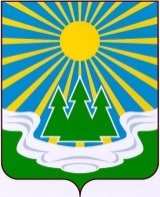 МУНИЦИПАЛЬНОЕ ОБРАЗОВАНИЕ«СВЕТОГОРСКОЕ  ГОРОДСКОЕ  ПОСЕЛЕНИЕ»ВЫБОРГСКОГО РАЙОНА ЛЕНИНГРАДСКОЙ ОБЛАСТИ      СОВЕТ ДЕПУТАТОВ      второго созыва      РЕШЕНИЕот 11 декабря 2017 года  		     №	49	О внесении изменений в решениеот 21 декабря 2016 года № 49 «О бюджетемуниципального образования «Светогорскоегородское поселение» Выборгского районаЛенинградской области на 2017 год и на плановый период 2018 и 2019 годов»	Рассмотрев представление главы администрации муниципального образования «Светогорское городское поселение» Выборгского района Ленинградской области о внесении изменений в решение совета депутатов от 21.12.2016 г. № 49 «О бюджете муниципального образования «Светогорское городское поселение» Выборгского района Ленинградской области на 2017 год и на плановый период 2018 и 2019 годов» на основании  ст. 16 Федерального закона от 06.10.03 г. №131-ФЗ «Об общих принципах организации местного самоуправления в Российской Федерации», ст. 24 устава МО «Светогорское городское поселение» совет депутатовР Е Ш И Л :1. Внести в решение совета депутатов муниципального образования «Светогорское городское поселение» от 21 декабря 2016 года № 49 «О бюджете муниципального образования «Светогорское городское поселение» Выборгского района Ленинградской области на 2017 год и на плановый период 2018 и 2019 годов» (с изменениями, внесенными решением совета депутатов № 2 от 14 февраля 2017 года, № 15 от 18 апреля 2017 года, № 27 от 20.06.2017 года, № 39 от 19.09.2017 года, № 45 от 21.11.2017 года) следующие изменения и дополнения:Пункт 1 статьи 1 изложить в следующей редакции:«Утвердить основные характеристики местного бюджета на 2017 год- прогнозируемый общий объем доходов местного бюджета в сумме 178 126,7 тысяч рублей;- общий объем расходов местного бюджета в сумме 209 935,8 тысяч рублей;- прогнозируемый дефицит местного бюджета в сумме 31 809,2 тысяч рублей.1.2. Внести  изменения и изложить в новой редакции:-приложение № 1 «Источники внутреннего финансирования дефицита бюджета муниципального образования «Светогорское городское поселение»  Выборгского района Ленинградской области на 2017 год»;- приложение №  2 «Прогнозируемые поступления доходов в бюджет муниципального образования «Светогорское городское поселение» Выборгского района Ленинградской области  на 2017 год»;- приложение №  4 «Безвозмездные поступления в бюджет муниципального образования «Светогорское городское поселение» Выборгского района Ленинградской области на 2017 год»;- приложение № 8 «Распределение бюджетных ассигнований по разделам и подразделам классификации расходов бюджета муниципального образования «Светогорское городское поселение» Выборгского района Ленинградской области» на 2017 год;- приложение № 10 «Распределение бюджетных ассигнований по целевым статьям (муниципальным программам и непрограммным направлениям деятельности), группам и подгруппам видов расхода, а также по разделам и подразделам классификации расходов бюджета муниципального образования «Светогорское городское поселение» Выборгского района Ленинградской области на 2017 год»;- приложение № 13 «Ведомственная структура расходов бюджета муниципального образования «Светогорское городское поселение» Выборгского района Ленинградской области на 2017 год».-приложение № 15 «Межбюджетные трансферты бюджету муниципального образования «Выборгский район» Ленинградской области из бюджета муниципального образования «Светогорское городское поселение» Выборгского района Ленинградской области на осуществление полномочий по решению вопросов местного значения в соответствии с заключенными соглашениями  на 2017 год».         2. Решение вступает в силу после его официального опубликования.         3. Решение опубликовать в газете «Вуокса».Глава муниципального образования «Светогорское городское поселение»		 	 	 Р. А. ГенераловаРазослано: в дело, Администрация МО, газета «Вуокса», прокуратураПриложение №1Приложение №1к решению совета депутатовк решению совета депутатовот 11.12.2017 № 49от 11.12.2017 № 49                 Источники внутреннего финансирования дефицита бюджета                 Источники внутреннего финансирования дефицита бюджета                 Источники внутреннего финансирования дефицита бюджета        муниципального образования «Светогорское городское поселение»          муниципального образования «Светогорское городское поселение»          муниципального образования «Светогорское городское поселение»                      Выборгского района Ленинградской области на 2017 год                    Выборгского района Ленинградской области на 2017 год                    Выборгского района Ленинградской области на 2017 годКодНаименованиеСумма ( тыс.руб.)000 01 05 00 00 00 0000 000Изменение остатков средств на счетах по учету средств бюджетов31 809,2000 01 05 02 00 00 0000 000Изменение прочих остатков денежных средств бюджетов31 809,2000 01 05 02 01 13 0000 000Изменение прочих остатков денежных средств бюджетов  городских поселений31 809,2Всего источников внутреннего финансирования31 809,2Приложение №2Приложение №2к решению совета депутатовк решению совета депутатовот 11.12.2017№ 49от 11.12.2017№ 49от 11.12.2017№ 49от 11.12.2017№ 49Прогнозируемые поступления доходовПрогнозируемые поступления доходовПрогнозируемые поступления доходовПрогнозируемые поступления доходовв бюджет муниципального образования «Светогорское городское поселение»   в бюджет муниципального образования «Светогорское городское поселение»   в бюджет муниципального образования «Светогорское городское поселение»   в бюджет муниципального образования «Светогорское городское поселение»   Выборгского района Ленинградской области  на 2017 год.Выборгского района Ленинградской области  на 2017 год.Выборгского района Ленинградской области  на 2017 год.Выборгского района Ленинградской области  на 2017 год.Код бюджетной классификации Источники доходовИсточники доходовСумма       (тыс.руб.)1 00 00000 00 0000 000Налоговые и неналоговые доходыНалоговые и неналоговые доходы112 277,9Налоговые доходыНалоговые доходы65 158,91 01 00000 00 0000 000Налоги на прибыль, доходыНалоги на прибыль, доходы52 397,21 01 02000 01 0000 110Налог на доходы физических лицНалог на доходы физических лиц52 397,21 03 00000 00 0000 000Налоги на товары (работы, услуги), реализуемые на территории Российской ФедерацииНалоги на товары (работы, услуги), реализуемые на территории Российской Федерации2 976,61 03 02000 01 0000 110Акцизы по подакцизным товарам (продукции), производимым на территории Российской ФедерацииАкцизы по подакцизным товарам (продукции), производимым на территории Российской Федерации2 976,61 05 00000 00 0000 000Налоги на совокупный доходНалоги на совокупный доход111,11 05 03000 01 0000 110Единый сельскохозяйственный налогЕдиный сельскохозяйственный налог111,11 06 00000 00 0000 000 Налоги на имуществоНалоги на имущество9 674,01 06 01030 13 0000 110Налог на имущество физических лиц, взимаемый по ставкам, применяемым к объектам налогообложения, расположенным в границах поселенийНалог на имущество физических лиц, взимаемый по ставкам, применяемым к объектам налогообложения, расположенным в границах поселений985,01 06 06000 00 0000 110Земельный налогЗемельный налог8 689,0Неналоговые доходыНеналоговые доходы47 119,01 11 00000 00 0000 000Доходы от использования имущества, находящегося в государственной и муниципальной собственностиДоходы от использования имущества, находящегося в государственной и муниципальной собственности30 200,01 11 05000 00 0000 120 Доходы, получаемые в виде арендной либо иной платы за передачу в возмездное пользование государственного и муниципального имущества( за исключением имущества бюджетных и автономных учреждений, а также имущества государственных и муниципальных унитарных предприятий, в том числе казенных)Доходы, получаемые в виде арендной либо иной платы за передачу в возмездное пользование государственного и муниципального имущества( за исключением имущества бюджетных и автономных учреждений, а также имущества государственных и муниципальных унитарных предприятий, в том числе казенных)24 500,01 11 09000 00 0000 120Прочие доходы от использования имущества и прав, находящихся в государственной и муниципальной собственности (за исключением имущества бюджетных и автономных учреждений, а также имущества государственных и муниципальных унитарных предприятий, в том числе казенных)Прочие доходы от использования имущества и прав, находящихся в государственной и муниципальной собственности (за исключением имущества бюджетных и автономных учреждений, а также имущества государственных и муниципальных унитарных предприятий, в том числе казенных)5 700,01 14 00000 00 0000 000Доходы от продажи материальных и нематериальных активовДоходы от продажи материальных и нематериальных активов16 746,01 14 02000 00 0000 000Доходы от реализации имущества, находящегося в государственной и муниципальной собственности (за исключением движимого имущества бюджетных и автономных учреждений, а также имущества государственных и муниципальных унитарных предприятий, в том числе казенных)Доходы от реализации имущества, находящегося в государственной и муниципальной собственности (за исключением движимого имущества бюджетных и автономных учреждений, а также имущества государственных и муниципальных унитарных предприятий, в том числе казенных)16 446,01 14 06000 00 0000 430Доходы от продажи земельных участков, находящихся в государственной и муниципальной собственности Доходы от продажи земельных участков, находящихся в государственной и муниципальной собственности 300,01 16 00000 00 0000 000Штрафы, санкции, возмещение ущербаШтрафы, санкции, возмещение ущерба20,01 16 51040 02 0000 140Денежные взыскания (штрафы), установленные законами субъектов Российской Федерации за несоблюдение муниципальных правовых актов, зачисляемые в бюджеты поселенийДенежные взыскания (штрафы), установленные законами субъектов Российской Федерации за несоблюдение муниципальных правовых актов, зачисляемые в бюджеты поселений20,01 17 00000 00 0000 000Прочие неналоговые доходыПрочие неналоговые доходы153,01 17 05000 00 0000 180Прочие неналоговые доходыПрочие неналоговые доходы153,02 00 00000 00 0000 000 Безвозмездные поступленияБезвозмездные поступления65 848,8ВСЕГО ДОХОДОВВСЕГО ДОХОДОВ178 126,7Приложение № 4к решению совета депутатовот 21.11.2017 № 49Безвозмездные поступленияБезвозмездные поступленияБезвозмездные поступленияв бюджет муниципального образования «Светогорское городское поселение»в бюджет муниципального образования «Светогорское городское поселение»в бюджет муниципального образования «Светогорское городское поселение»Выборгского района Ленинградской области на 2017 годВыборгского района Ленинградской области на 2017 годВыборгского района Ленинградской области на 2017 годКод бюджетной классификацииНаименованиеСумма (тыс. руб.)Код бюджетной классификацииНаименованиеСумма (тыс. руб.)2 02 00000 00 0000 000 Безвозмездные поступления от других бюджетов бюджетной системы Российской Федерации65 816,82 02 00000 00 0000 000 Безвозмездные поступления от других бюджетов бюджетной системы Российской Федерации65 816,82 02 10000 00 0000 151Дотации бюджетам бюджетной системы Российской Федерации 30 612,02 02 15001 00 0000 151Дотации на выравнивание бюджетной обеспеченности30 612,02 02 15001 13 0000 151Дотации бюджетам городских поселений на выравнивание  бюджетной обеспеченности, в том числе30 612,02 02 15001 13 0000 151-Дотация из областного фонда финансовой поддержки поселений21 177,12 02 15001 13 0000 151-Дотация из районного фонда финансовой поддержки поселений9 434,92 02 20000 00 0000 151Субсидии бюджетам бюджетной системы Российской Федерации (межбюджетные субсидии)27 467,02 02 20216 13 0000 151Субсидии бюджетам городских поселений на осуществление дорожной деятельности в отношении автомобильных дорог общего пользования, а также капитального ремонта и ремонта дворовых территорий многоквартирных домов, проездов к дворовым территориям многоквартирных домов населенных пунктов1 329,42 02 25555 13 0000 151Субсидии бюджетам городских поселений на поддержку государственных программ субъектов Российской Федерации и муниципальных программ формирования современной городской среды20 000,02 02 29999 13 0000 151Прочие субсидии бюджетам городских поселений6 169,62 02 30000 00 0000 151Субвенции бюджетам бюджетной системы Российской Федерации  2 713,82 02 30000 00 0000 151В том числе:2 713,82 02 35118 13 0000 151Субвенции бюджетам городских поселений на осуществление  первичного воинского учета на территориях, где отсутствуют военные комиссариаты.877,62 02 30024 00 0000 151Субвенции местным бюджетам на выполнение передаваемых полномочий субъектов Российской Федерации1 836,22 02 30024 13 0000 151Субвенции бюджетам городских поселений на выполнение передаваемых полномочий субъектов Российской Федерации, в том числе:1 836,22 02 30024 13 0000 151- субвенции бюджетам поселений на осуществление отдельных государственных полномочий в сфере профилактики безнадзорности и правонарушений несовершеннолетних1 216,12 02 30024 13 0000 151- субвенции бюджетам поселений на осуществление отдельных государственного полномочия в сфере административных правоотношений620,12 02 40000 00 0000 151Иные межбюджетные трансферты5 024,02 02 49999 13 0000 151Прочие межбюджетные трансферты, передаваемые бюджетам городских поселений5 024,02 00 00000 00 0000 000Безвозмездные поступления65 848,8Приложение №8Приложение №8Приложение №8к решению совета депутатовк решению совета депутатовк решению совета депутатовот 11.12.2017 № 49от 11.12.2017 № 49РАСПРЕДЕЛЕНИЕРАСПРЕДЕЛЕНИЕРАСПРЕДЕЛЕНИЕРАСПРЕДЕЛЕНИЕбюджетных ассигнований по разделам и подразделамбюджетных ассигнований по разделам и подразделамбюджетных ассигнований по разделам и подразделамбюджетных ассигнований по разделам и подразделамклассификации расходов бюджета муниципального образованияклассификации расходов бюджета муниципального образованияклассификации расходов бюджета муниципального образованияклассификации расходов бюджета муниципального образования«Светогорское городское поселение» Выборгского района«Светогорское городское поселение» Выборгского района«Светогорское городское поселение» Выборгского района«Светогорское городское поселение» Выборгского районаЛенинградской области на 2017 годЛенинградской области на 2017 годЛенинградской области на 2017 годЛенинградской области на 2017 годНаименованиеРзПрСумма (тыс.руб.)НаименованиеРзПрСумма (тыс.руб.)ВСЕГО209 935,8Общегосударственные вопросы010046 274,4Функционирование высшего должностного лица субъекта Российской Федерации и муниципального образования01021 289,9Функционирование законодательных (представительных) органов государственной власти и представительных органов муниципальных образований0103118,4Функционирование Правительства Российской Федерации, высших исполнительных органов государственной власти субъектов Российской Федерации, местных администраций010419 020,0Обеспечение деятельности финансовых, налоговых и таможенных органов и органов финансового (финансово-бюджетного) надзора010669,2Резервные фонды01111 200,0Другие общегосударственные вопросы011324 576,9Национальная оборона0200877,6Мобилизационная и вневойсковая подготовка0203877,6Национальная безопасность и правоохранительная деятельность03004 148,4Защита населения и территории от чрезвычайных ситуаций природного и техногенного характера, гражданская оборона0309715,6Обеспечение пожарной безопасности0310581,6Другие вопросы в области национальной безопасности и правоохранительной деятельности03142 851,2Национальная экономика040027 937,2Дорожное хозяйство (дорожные фонды)040925 557,7Связь и информатика04102 369,5Другие вопросы в области национальной экономики0412110,0Жилищно-коммунальное хозяйство050085 777,6Жилищное хозяйство050114 959,4Коммунальное хозяйство05024 438,6Благоустройство050366 379,6Образование0700994,5Молодежная политика 0707994,5Культура, кинематография080029 050,7Культура080129 050 7Социальная политика10002 527,4Пенсионное обеспечение10012 527,4Физическая культура и спорт110012 348,0Физическая культура110112 348,0Приложение № 10Приложение № 10Приложение № 10Приложение № 10к решению совета депутатовк решению совета депутатовк решению совета депутатовк решению совета депутатовот 21.11.2017 г. № 49от 21.11.2017 г. № 49от 21.11.2017 г. № 49от 21.11.2017 г. № 49РАСПРЕДЕЛЕНИЕРАСПРЕДЕЛЕНИЕРАСПРЕДЕЛЕНИЕРАСПРЕДЕЛЕНИЕРАСПРЕДЕЛЕНИЕРАСПРЕДЕЛЕНИЕбюджетных ассигнований по целевым статьямбюджетных ассигнований по целевым статьямбюджетных ассигнований по целевым статьямбюджетных ассигнований по целевым статьямбюджетных ассигнований по целевым статьямбюджетных ассигнований по целевым статьям(муниципальным программам и непрограммные направлениям деятельности), группам и подгруппам(муниципальным программам и непрограммные направлениям деятельности), группам и подгруппам(муниципальным программам и непрограммные направлениям деятельности), группам и подгруппам(муниципальным программам и непрограммные направлениям деятельности), группам и подгруппам(муниципальным программам и непрограммные направлениям деятельности), группам и подгруппам(муниципальным программам и непрограммные направлениям деятельности), группам и подгруппамвидов расхода, а также по разделам и подразделам видов расхода, а также по разделам и подразделам видов расхода, а также по разделам и подразделам видов расхода, а также по разделам и подразделам видов расхода, а также по разделам и подразделам видов расхода, а также по разделам и подразделам классификации расходов бюджета муниципального образования классификации расходов бюджета муниципального образования классификации расходов бюджета муниципального образования классификации расходов бюджета муниципального образования классификации расходов бюджета муниципального образования классификации расходов бюджета муниципального образования «Светогорское городское поселение»   Выборгского района«Светогорское городское поселение»   Выборгского района«Светогорское городское поселение»   Выборгского района«Светогорское городское поселение»   Выборгского района«Светогорское городское поселение»   Выборгского района«Светогорское городское поселение»   Выборгского района Ленинградской области на 2017 год Ленинградской области на 2017 год Ленинградской области на 2017 год Ленинградской области на 2017 год Ленинградской области на 2017 год Ленинградской области на 2017 годНаименованиеЦСРВРРзПРСуммаНаименованиеЦСРВРРзПР(тысяч рублей)Всего209 935,8Муниципальная программа «Информационное обеспечение деятельности администрации МО «Светогорское городское поселение» 01000000003 865,4Основное мероприятие : «Информационное обеспечение деятельности администрации»01001000003 865,4Проведение мероприятий01001200003 865,4Публикация нормативно-правовых актов и другой официальной информации01001202102 880,5Закупка товаров, работ и услуг для обеспечения государственных (муниципальных) нужд01001202102002 880,5Иные закупки товаров, работ и услуг для обеспечения государственных (муниципальных) нужд01001202102402 880,5Общегосударственные вопросы010012021024001002 880,5Другие общегосударственные вопросы010012021024001132 880,5Производство телевизионных программ, освещающих деятельность органов местного самоуправления0100120220859,4Закупка товаров, работ и услуг для обеспечения государственных (муниципальных) нужд0100120220200859,4Иные закупки товаров, работ и услуг для обеспечения государственных (муниципальных) нужд0100120220240859,4Общегосударственные вопросы01001202202400100859,4Другие общегосударственные вопросы01001202202400113859,4Проведение совещаний, семинаров по вопросам местного значения0100120260125,5Закупка товаров, работ и услуг для обеспечения государственных (муниципальных) нужд0100120260200125,5Иные закупки товаров, работ и услуг для обеспечения государственных (муниципальных) нужд0100120260240125,5Общегосударственные вопросы01001202602400100125,5Другие общегосударственные вопросы01001202602400113125,5Муниципальная программа «Информатизация администрации муниципального образования «Светогорское городское поселение» Выборгского района Ленинградской области»02000000001 750,0Основное мероприятие : «Информатизация администрации»02001000001 750,0Проведение мероприятий02001200001 750,0Мероприятия в области информационно-коммуникационных технологий и связи02001203801 750,0Закупка товаров, работ и услуг для обеспечения государственных (муниципальных) нужд02001203802001 750,0Иные закупки товаров, работ и услуг для обеспечения государственных (муниципальных) нужд02001203802401 750,0Национальная экономика020012038024004001 750,0Связь и информатика020012038024004101 750,0Муниципальная программа «Развитие форм местного самоуправления и социальной активности населения на территории МО «Светогорское городское поселение» 03000000004 112,8Основное мероприятие : «Развитие форм местного самоуправления»0300100000359,1Обеспечение деятельности органов местного самоуправления, казенных учреждений, предоставление субсидий бюджетным и автономным учреждениям030011000017,0Центральный аппарат030011004017,0Закупка товаров, работ и услуг для обеспечения государственных (муниципальных) нужд030011004020017,0Иные закупки товаров, работ и услуг для обеспечения государственных (муниципальных) нужд030011004024017,0Общегосударственные вопросы0300110040240010017,0Другие общегосударственные вопросы0300110040240011317,0Проведение мероприятий0300120000241,0Проведение праздничных мероприятий0300120240241,0Закупка товаров, работ и услуг для обеспечения государственных (муниципальных) нужд0300120240200241,0Иные закупки товаров, работ и услуг для обеспечения государственных (муниципальных) нужд0300120240240241,0Культура, кинематография03001202402400800241,0Культура03001202402400801241,0Иные расходы, направленные на решение вопросов местного значения0300190000101,1Обеспечение деятельности старост030019706060,5Закупка товаров, работ и услуг для обеспечения государственных (муниципальных) нужд030019706020060,5Иные закупки товаров, работ и услуг для обеспечения государственных (муниципальных) нужд030019706024060,5Общегосударственные вопросы0300197060240010060,5Другие общегосударственные вопросы0300197060240011360,5Выплаты лицам, удостоенным звания «Почетный гражданин муниципального образования «Светогорское городское поселение» Выборгского района Ленинградской области»030019708010,0Социальное обеспечение и иные выплаты населению030019708030010,0Иные выплаты населению030019708036010,0Общегосударственные вопросы0300197080360010010,0Другие общегосударственные вопросы0300197080360011310,0Обеспечение деятельности общественных советов в административном центре030019716030,6Закупка товаров, работ и услуг для обеспечения государственных (муниципальных) нужд030019716020030,6Иные закупки товаров, работ и услуг для обеспечения государственных (муниципальных) нужд030019716024030,6Общегосударственные вопросы0300197160240010030,6Другие общегосударственные вопросы0300197160240011330,6Основное мероприятие : «Благоустройство»03002000003 753,7Проведение мероприятий0300220000597,9Уличное освещение0300220480335,2Закупка товаров, работ и услуг для обеспечения государственных (муниципальных) нужд0300220480200335,2Иные закупки товаров, работ и услуг для обеспечения государственных (муниципальных) нужд0300220480240335,2Жилищно-коммунальное хозяйство03002204802400500335,2Благоустройство03002204802400503335,2Организация и содержание территорий поселений0300220520262,7Закупка товаров, работ и услуг для обеспечения государственных (муниципальных) нужд0300220520200262,7Иные закупки товаров, работ и услуг для обеспечения государственных (муниципальных) нужд0300220520240262,7Жилищно-коммунальное хозяйство03002205202400500262,7Благоустройство03002205202400503262,7Расходы, осуществляемые органами местного самоуправления за счет субсидий, субвенций и иных межбюджетных трансфертов из областного бюджета03002700002 498,6Субсидии бюджетам поселений на реализацию областного закона от 14 декабря 2012 года № 95-оз "О содействии развитию на части территорий муниципальных образований Ленинградской области иных форм местного самоуправления»0300270880324,8Закупка товаров, работ и услуг для обеспечения государственных (муниципальных) нужд0300270880200324,8Иные закупки товаров, работ и услуг для обеспечения государственных (муниципальных) нужд0300270880240324,8Жилищно-коммунальное хозяйство03002708802400500324,8Благоустройство03002708802400503324,8Мероприятия по реализации областного закона от 12 мая 2015 года № 42-оз "О содействии развитию иных форм местного самоуправления на части территорий населенных пунктов Ленинградской области, являющихся административными центрами поселений"03002743902 173,8Закупка товаров, работ и услуг для обеспечения государственных (муниципальных) нужд03002743902002 173,8Иные закупки товаров, работ и услуг для обеспечения государственных (муниципальных) нужд03002743902402 173,8Жилищно-коммунальное хозяйство030027439024005002 173,8Благоустройство030027439024005032 173,8Расходы, осуществляемые органами местного самоуправления в целях софинансирования субсидий и иных межбюджетных трансфертов из областного бюджета03002S0000657,2Софинансирование мероприятий областного закона от 14 декабря 2012 года № 95-оз "О содействии развитию на части территорий муниципальных образований Ленинградской области иных форм местного самоуправления"03002S0880439,8Закупка товаров, работ и услуг для обеспечения государственных (муниципальных) нужд03002S0880200439,8Иные закупки товаров, работ и услуг для обеспечения государственных (муниципальных) нужд03002S0880240439,8Жилищно-коммунальное хозяйство03002S08802400500439,8Благоустройство03002S08802400503439,8Софинансирование мероприятий по реализации областного закона от 12 мая 2015 года № 42-оз "О содействии развитию иных форм местного самоуправления на части территорий населенных пунктов Ленинградской области, являющихся административными центрами поселений"03002S4390217,4Закупка товаров, работ и услуг для обеспечения государственных (муниципальных) нужд03002S4390200217,4Иные закупки товаров, работ и услуг для обеспечения государственных (муниципальных) нужд03002S4390240217,4Жилищно-коммунальное хозяйство03002S43902400500217,4Благоустройство03002S43902400503217,4Муниципальная программа «Молодежь МО «Светогорское городское поселение» 0500000000994,5Основное мероприятие : «Молодежь»0500100000994,5Проведение мероприятий0500120000994,5Мероприятия в сфере молодежной политики0500120530994,5Расходы на выплаты персоналу  в целях обеспечения выполнения функций государственными (муниципальными) органами, казенными учреждениями, органами управления государственными внебюджетными фондами0500120530100620,0Расходы на выплаты персоналу казенных учреждений0500120530110620,0Образование05001205301100700620,0Молодежная политика 05001205301100707620,0Закупка товаров, работ и услуг для обеспечения государственных (муниципальных) нужд0500120530200374,5Иные закупки товаров, работ и услуг для обеспечения государственных (муниципальных) нужд0500120530240374,5Образование05001205302400700374,5Молодежная политика05001205302400707374,5Муниципальная программа «Культура МО «Светогорское городское поселение» 060000000028 809,7Основное мероприятие : «Культура»060010000028 809,7Обеспечение деятельности органов местного самоуправления, казенных учреждений, предоставление субсидий бюджетным и автономным учреждениям060011000020 309,3Предоставление муниципальным бюджетным учреждениям субсидий060011006020 309,3Предоставление субсидий бюджетным, автономным учреждениям и иным некоммерческим организациям 060011006060020 309,3Субсидии бюджетным учреждениям060011006061020 309,3Культура, кинематография0600110060610080020 309,3Культура0600110060610080120 309,3Расходы, осуществляемые органами местного самоуправления в целях софинансирования субсидий и иных межбюджетных трансфертов из областного бюджета06001S00003 234,4Софинансирование на обеспечение выплат стимулирующего характера работникам муниципальных учреждений культуры Ленинградской области06001S03603 232,0Предоставление субсидий бюджетным, автономным учреждениям и иным некоммерческим организациям06001S03606003 232,0Субсидии бюджетным учреждениям 06001S03606103 232,0Культура, кинематография06001S036061008003 232,0Культура06001S036061008013 232,0Софинансирование мероприятий по организации библиотечного обслуживания населения, созданию условий для организации досуга, развития местного традиционного народного художественного творчества, сохранения, возрождения и развития народных художественных промыслов06001S43702,4Предоставление субсидий бюджетным, автономным учреждениям и иным некоммерческим организациям06001S43706002,4Субсидии бюджетным учреждениям 06001S43706102,4Культура, кинематография06001S437061008002,4Культура06001S437061008012,4Проведение мероприятий06001200002 010,0Мероприятия в сфере культуры06001205402 010,0Закупка товаров, работ и услуг для обеспечения государственных (муниципальных) нужд06001205402002 010,0Иные закупки товаров, работ и услуг для обеспечения государственных (муниципальных) нужд06001205402402 010,0Культура, кинематография060012054024008002 010,0Культура060012054024008012 010,0Расходы, осуществляемые организациями культуры за счет субсидий, субвенций и иных межбюджетных трансфертов из областного бюджета06001700003 256,0Субсидии на обеспечение выплат стимулирующего характера работникам муниципальных учреждений культуры06001703603 232,0Предоставление субсидий бюджетным, автономным учреждениям и иным некоммерческим организациям 06001703606003 232,0Субсидии бюджетным учреждениям06001703606103 232,0Культура, кинематография060017036061008003 232,0Культура060017036061008013 232,0Мероприятий по организации библиотечного обслуживания населения, созданию условий для организации досуга, развития местного традиционного народного художественного творчества, сохранения, возрождения и развития народных художественных промыслов060017437024,0Культура, кинематография0600174370610080024,0Культура0600174370610080124,0Муниципальная программа «Развитие муниципальной службы в муниципальном образовании «Светогорское городское поселение» Выборгского района Ленинградской области»0700000000289,1Основное мероприятие : «Развитие муниципальной службы»0700100000289,1Обеспечение деятельности органов местного самоуправления, казенных учреждений, предоставление субсидий бюджетным и автономным учреждениям0700110000147,5Центральный аппарат0700110040147,5Закупка товаров, работ и услуг для обеспечения государственных (муниципальных) нужд0700110040200147,5Иные закупки товаров, работ и услуг для обеспечения государственных (муниципальных) нужд0700110040240147,5Общегосударственные вопросы07001100402400100147,5Функционирование Правительства Российской Федерации, высших исполнительных органов государственной власти субъектов Российской Федерации, местных администраций07001100402400104147,5Проведение мероприятий0700120000141,6Мероприятия по организации подготовки, переподготовки и повышения квалификации работников органов местного самоуправления0700120280141,6Закупка товаров, работ и услуг для обеспечения государственных (муниципальных) нужд0700120280200141,6Иные закупки товаров, работ и услуг для обеспечения государственных (муниципальных) нужд0700120280240141,6Общегосударственные вопросы07001202802400100141,6Функционирование Правительства Российской Федерации, высших исполнительных органов государственной власти субъектов Российской Федерации, местных администраций07001202802400104141,6Муниципальная программа «Обеспечение устойчивого функционирования и развития коммунальной и инженерной инфраструктуры и повышение энергоэффективности на территории МО «Светогорское городское поселение»08000000004 438,6Основное мероприятие : «Обеспечение устойчивого функционирования  и развития коммунальной и инженерной инфраструктуры и повышение энергоэффективности»08001000004 438,6Проведение мероприятий08001200004 438,6Капитальный ремонт объектов коммунального хозяйства08001204603 761,7Закупка товаров, работ и услуг для обеспечения государственных (муниципальных) нужд08001204602003 761,7Иные закупки товаров, работ и услуг для обеспечения государственных (муниципальных) нужд08001204602403 761,7Жилищно-коммунальное хозяйство080012046024005003 761,7Коммунальное хозяйство080012046024005023 761,7Содержание объектов коммунального хозяйства0800120470676,9Закупка товаров, работ и услуг для обеспечения государственных (муниципальных) нужд0800120470200676,9Иные закупки товаров, работ и услуг для обеспечения государственных (муниципальных) нужд0800120470240676,9Жилищно-коммунальное хозяйство08001204702400500676,9Коммунальное хозяйство08001204702400502676,9Муниципальная программа «Обеспечение правопорядка, профилактика правонарушений, терроризма, экстремизма и межнациональных отношений в МО «Светогорское городское поселение»09000000001 015,0Основное мероприятие: «Обеспечение правопорядка, профилактика правонарушений, терроризма, экстремизма и межнациональных отношений»09001000001 015,0Проведение мероприятий09001200001 015,0Участие в профилактике терроризма и экстремизма, а также в минимизации и (или) ликвидации последствий проявлений терроризма и экстремизма09001205901 015,0Закупка товаров, работ и услуг для обеспечения государственных (муниципальных) нужд09001205902001 015,0Иные закупки товаров, работ и услуг для обеспечения государственных (муниципальных) нужд09001205902401 015,0Национальная безопасность и правоохранительная деятельность090012059024003001 015,0Другие вопросы в области национальной безопасности и правоохранительной деятельности090012059024003141 015,0Муниципальная программа «Обеспечение пожарной безопасности в МО «Светогорское городское поселение» 1000000000581,6Основное мероприятие: «Обеспечение пожарной безопасности»1000100000581,6Проведение мероприятий1000120000581,6Обеспечение первичных мер пожарной безопасности в границах населенных пунктов муниципальных образований1000120360581,6Расходы на выплаты персоналу  в целях обеспечения выполнения функций государственными (муниципальными) органами, казенными учреждениями, органами управления государственными внебюджетными фондами1000120360100300,0Расходы на выплаты персоналу казенных учреждений1000120360110300,0Национальная безопасность и правоохранительная деятельность10001203601100300300,0Обеспечение пожарной безопасности10001203601100310300,0Закупка товаров, работ и услуг для обеспечения государственных (муниципальных) нужд1000120360200281,6Иные закупки товаров, работ и услуг для обеспечения государственных (муниципальных) нужд1000120360240281,6Национальная безопасность и правоохранительная деятельность10001203602400300281,6Обеспечение пожарной безопасности10001203602400310281,6Муниципальная программа «Защита населения и территорий от чрезвычайных ситуаций природного и техногенного характера, развитие гражданской обороны и обеспечение безопасности людей на водных объектах в МО «Светогорское городское поселение» 1100000000715,6Основное мероприятие : «Обеспечение безопасности на водных объектах1100100000194,0Проведение мероприятий1100120000194,0Обеспечение безопасности на водных объектах1100120330194,0Закупка товаров, работ и услуг для обеспечения государственных (муниципальных) нужд1100120330200194,0Иные закупки товаров, работ и услуг для обеспечения государственных (муниципальных) нужд1100120330240194,0Национальная безопасность и правоохранительная деятельность11001203302400300194,0Защита населения и территории от чрезвычайных ситуаций  природного и техногенного характера, гражданская оборона11001203302400309194,0Основное мероприятие: Предупреждение и ликвидация последствий чрезвычайных ситуаций и стихийных бедствий природного и техногенного характера"1100200000521,6Проведение мероприятий1100220000587,5Предупреждение и ликвидация последствий чрезвычайных ситуаций и стихийных бедствий природного и техногенного характера1100220340497,5Закупка товаров, работ и услуг для обеспечения государственных (муниципальных) нужд1100220340200497,5Иные закупки товаров, работ и услуг для обеспечения государственных (муниципальных) нужд1100220340240497,5Национальная безопасность и правоохранительная деятельность11002203402400300497,5Защита населения и территории от чрезвычайных ситуаций  природного и техногенного характера, гражданская оборона11002203402400309497,5Подготовка населения и организаций к действиям в чрезвычайной ситуации в мирное и военное время110022035024,1Иные закупки товаров, работ и услуг для обеспечения государственных (муниципальных) нужд110022035024024,1Национальная безопасность и правоохранительная деятельность1100220350240030024,1Защита населения и территории от чрезвычайных ситуаций  природного и техногенного характера, гражданская оборона1100220350240030924,1Муниципальная программа «Устойчивое развитие сельских поселений на территории МО «Светогорское городское поселение» 1200000000682,9Основное мероприятие: «Устойчивое развитие сельских поселений»1200100000682,9Грантовая поддержка местных инициатив граждан, проживающих в сельской месности12001R0000439,0Обеспечение мероприятий на реализацию проекта грантовой поддержки местных инициатив граждан, проживающих в сельской местности12001R0180439,0Закупка товаров, работ и услуг для обеспечения государственных (муниципальных) нужд12001R0180200439,0Иные закупки товаров, работ и услуг для обеспечения государственных (муниципальных) нужд12001R0180240439,0Жилищно-коммунальное хозяйство12001R01802400500439,0Благоустройство12001R01802400503439,0Расходы в целях софинансирования мероприятий на реализацию проекта грантовой поддержки местных инициатив граждан, проживающих в сельской местности12001S0000207,8Обеспечение мероприятий на реализацию проекта грантовой поддержки местных инициатив граждан12001S0180207,8Закупка товаров, работ и услуг для обеспечения государственных (муниципальных) нужд12001S0180200207,8Иные закупки товаров, работ и услуг для обеспечения государственных (муниципальных) нужд12001S0180240207,8Жилищно-коммунальное хозяйство12001S01802400500207,8Благоустройство12001S01802400503207,8Проведение мероприятий120012000036,1Организация и содержание территорий поселений120012052036,1Закупка товаров, работ и услуг для обеспечения государственных (муниципальных) нужд120012052020036,1Иные закупки товаров, работ и услуг для обеспечения государственных (муниципальных) нужд120012052024036,1Жилищно-коммунальное хозяйство1200120520240050036,1Благоустройство1200120520240050336,1Муниципальная программа «Развитие физической культуры и массового спорта МО «Светогорское городское поселение»130000000012 348,0Основное мероприятие: «Развитие физической культуры и массового спорта»130010000012 348,0Обеспечение деятельности органов местного самоуправления, казенных учреждений, предоставление субсидий бюджетным и автономным учреждениям130011000012 037,0Предоставление муниципальным бюджетным учреждениям субсидий130011006012 037,0Предоставление субсидий бюджетным, автономным учреждениям и иным некоммерческим организациям130011006060012 037,0Субсидии бюджетным учреждениям130011006061012 037,0Физическая культура1300110060610110012 037,0Физическая культура1300110060610110112 037,0Проведение мероприятий1300120000311,0Мероприятия в области физкультуры и спорта1300120550311,0Закупка товаров, работ и услуг для обеспечения государственных (муниципальных) нужд1300120550200260,0Иные закупки товаров, работ и услуг для обеспечения государственных (муниципальных) нужд1300120550240260,0Физическая культура13001205502401100260,0Физическая культура13001205502401101260,0Иные бюджетные ассигнования130012055080051,0Уплата налогов, сборов и иных платежей130012055085051,0Физическая культура1300120550850110051,0Физическая культура1300120550850110151,0Муниципальная программа «Развитие и поддержка малого и среднего предпринимательства в МО «Светогорское городское поселение» 1400000000110,0Основное мероприятие: «Развитие и поддержка малого и среднего предпринимательства»1400100000110,0Проведение мероприятий1400120000110,0Создание условий для развития малого и среднего предпринимательства1400120390110,0Закупка товаров, работ и услуг для обеспечения государственных (муниципальных) нужд1400120390200110,0Иные закупки товаров, работ и услуг для обеспечения государственных (муниципальных) нужд1400120390240110,0Национальная экономика14001203902400400110,0Другие вопросы в области национальной экономики14001203902400412110,014001203902400412110,0Муниципальная программа «Повышение уровня благоустройства территорий населенных пунктов МО «Светогорское городское поселение»150000000084 869,4Основное мероприятие: «Повышение уровня благоустройства»150010000038 259,1Проведение мероприятий150012000035 259,1Уличное освещение15001204808 588,0Закупка товаров, работ и услуг для обеспечения государственных (муниципальных) нужд15001204802008 588,0Иные закупки товаров, работ и услуг для обеспечения государственных (муниципальных) нужд15001204802408 588,0Жилищно-коммунальное хозяйство150012048024005008 588,0Благоустройство150012048024005038 588,0Содержание и уборка территорий улиц, площадей, тротуаров (за исключением придомовых территорий)150012049019 900,0Закупка товаров, работ и услуг для обеспечения государственных (муниципальных) нужд150012049020019 900,0Иные закупки товаров, работ и услуг для обеспечения государственных (муниципальных) нужд150012049024019 900,0Жилищно-коммунальное хозяйство1500120490240050019 900,0Благоустройство1500120490240050319 900,0Озеленение1500120500758,7Расходы на выплаты персоналу  в целях обеспечения выполнения функций государственными (муниципальными) органами, казенными учреждениями, органами управления государственными внебюджетными фондами1500120500100290,0Расходы на выплаты персоналу казенных учреждений1500120500110290,0Жилищно-коммунальное хозяйство15001205001100500290,0Благоустройство15001205001100503290,0Закупка товаров, работ и услуг для обеспечения государственных (муниципальных) нужд1500120500200468,7Иные закупки товаров, работ и услуг для обеспечения государственных (муниципальных) нужд1500120500240468,7Жилищно-коммунальное хозяйство15001205002400500468,7Благоустройство15001205002400503468,7Организация и содержание территорий поселений15001205206 012,4Расходы на выплаты персоналу  в целях обеспечения выполнения функций государственными (муниципальными) органами, казенными учреждениями, органами управления государственными внебюджетными фондами15001205201001 114,5Расходы на выплаты персоналу казенных учреждений15001205201101 114,5Жилищно-коммунальное хозяйство150012052011005001 114,5Благоустройство150012052011005031 114,5Закупка товаров, работ и услуг для обеспечения государственных (муниципальных) нужд15001205202004 897,9Иные закупки товаров, работ и услуг для обеспечения государственных (муниципальных) нужд15001205202404 897,9Жилищно-коммунальное хозяйство150012052024005004 897,9Благоустройство150012052024005034 897,9Расходы, осуществляемые органами местного самоуправления за счет субсидий, субвенций и иных межбюджетных трансфертов из областного бюджета15001700003 000,0Поддержка муниципальных образований Ленинградской области по развитию общественной инфраструктуры муниципального значения в Ленинградской области15001720203 000,0Закупка товаров, работ и услуг для обеспечения государственных (муниципальных) нужд15001720202003 000,0Иные закупки товаров, работ и услуг для обеспечения государственных (муниципальных) нужд15001720202403 000,0Жилищно-коммунальное хозяйство150017202024005003 000,0Благоустройство150017202024005033 000,0Основное мероприятие: «Содержание и ремонт автомобильных дорог»150020000025 557,7Проведение мероприятий150022000023 729,2Ремонт автомобильных дорог150022042022 227,6Закупка товаров, работ и услуг для обеспечения государственных (муниципальных) нужд150 022042020022 227,6Иные закупки товаров, работ и услуг для обеспечения государственных (муниципальных) нужд150022042024022 227,6Национальная экономика1500220420240040022 227,6Дорожное хозяйство (дорожные фонды)1500220420240040922 227,6Содержание автомобильных дорог15002209101 501,6Закупка товаров, работ и услуг для обеспечения государственных (муниципальных) нужд15002209102001 501,6Иные закупки товаров, работ и услуг для обеспечения государственных (муниципальных) нужд15002209102401 501,6Национальная экономика150022091024004001 501,6Дорожное хозяйство (дорожные фонды)150022091024004091 501,6Расходы, осуществляемые органами местного самоуправления за счет субсидий, субвенций и иных межбюджетных трансфертов из областного бюджета15002700001 329,4Субсидии на капитальный ремонт и ремонт автомобильных дорог общего пользования местного значения15002701401 329,4Закупка товаров, работ и услуг для обеспечения государственных (муниципальных) нужд15002701402001 329,4Иные закупки товаров, работ и услуг для обеспечения государственных (муниципальных) нужд15002701402401 329,4Национальная экономика150027014024004001 329,4Дорожное хозяйство (дорожные фонды)150027014024004091 329,4Расходы, в целях софинансирования которых из областного бюджета Ленинградской области предоставляются субсидии15002S0000499,0Расходы, в целях софинансирования которых из областного бюджета Ленинградской области предоставляются субсидии для софинансирования капитального ремонта и ремонта автомобильных дорог общего пользования местного значения15002S0140499,0Закупка товаров, работ и услуг для обеспечения государственных (муниципальных) нужд15002S0140200499,0Иные закупки товаров, работ и услуг для обеспечения государственных (муниципальных) нужд15002S0140240499,0Национальная экономика15002S01402400400499,0Дорожное хозяйство (дорожные фонды)15002S01402400409499,0Благоустройство дворовых территорий151010000014 035,1Расходы в целях софинансирования мероприятий по реализации поддержки государственных программ субъектов Российской Федерации и муниципальных программ формирования современной городской среды15101L0000701,8Обеспечение мероприятий по формированию комфортной городской среды 15101L555F701,8Закупка товаров, работ и услуг для обеспечения государственных (муниципальных) нужд15101L555F200701,8Иные закупки товаров, работ и услуг для обеспечения государственных (муниципальных) нужд15101L555F240701,8Жилищно-коммунальное хозяйство15101L555F2400500701,8Благоустройство15101L555F2400503701,8Обеспечение мероприятий по реализации поддержки государственных программ субъектов Российской Федерации и муниципальных програм формирования современной городской среды15101R000013 333,3Обеспечение мероприятий по формированию комфортной городской среды15101R555F13 333,3Закупка товаров, работ и услуг для обеспечения государственных (муниципальных) нужд15101R555F20013 333,3Иные закупки товаров, работ и услуг для обеспечения государственных (муниципальных) нужд15101R555F24013 333,3Жилищно-коммунальное хозяйство15101R555F240050013 333,3Благоустройство15101R555F240050313 333,3Благоустройство дворовых территорий15102000007 017,6Расходы в целях софинансирования мероприятий по реализации поддержки государственных программ субъектов Российской Федерации и муниципальных программ формирования современной городской среды15102L0000350,9Обеспечение мероприятий по формированию комфортной городской среды15102L555F350,9Закупка товаров, работ и услуг для обеспечения государственных (муниципальных) нужд15102L555F200350,9Иные закупки товаров, работ и услуг для обеспечения государственных (муниципальных) нужд15102L555F240350,9Жилищно-коммунальное хозяйство15102L555F2400500350,9Благоустройство15102L555F2400503350,9Обеспечение мероприятий по реализации поддержки государственных программ субъектов Российской Федерации и муниципальных програм формирования современной городской среды15102R00006 666,7Обеспечение мероприятий по формированию комфортной городской среды15102R555F6 666,7Закупка товаров, работ и услуг для обеспечения государственных (муниципальных) нужд15102R555F2006 666,7Иные закупки товаров, работ и услуг для обеспечения государственных (муниципальных) нужд15102R555F2406 666,7Жилищно-коммунальное хозяйство15102R555F24005006 666,7Благоустройство15102R555F24005036 666,7Муниципальная программа «Обеспечение качественным жильем граждан на территории муниципального образования «Светогорское городское поселение» Выборгского района Ленинградской области»160000000014 959,4Основное мероприятие: «Переселение граждан из аварийного жилого фонда»16001000007 957 9Бюджетные инвестиции в объекты капитального строительства собственности муниципальных образований16001800003 534,4Строительство муниципального жилого фонда16001861403 534,4Капитальные вложения в объекты недвижимого имущества государственной (муниципальной) собственности16001861404003 534,4Бюджетные инвестиции16001861404103 534,4Жилищно-коммунальное хозяйство160018614041005003 534,4Жилищное хозяйство160018614041005013 534,4Обеспечение мероприятий по переселению граждан из аварийного жилищного фонда в рамках подпрограммы «Переселение граждан из аварийного жилищного фонда на территории Ленинградской области» государственной программы Ленинградской области «Обеспечение качественным жильем граждан на территории Ленинградской области»16001900004 423,5Обеспечение мероприятий по переселению граждан из аварийного жилищного фонда , в том числе переселению граждан из аварийного жилищного фонда с учетом необходимости развития малоэтажного жилищного строительства16001950202 947,5Капитальные вложения в объекты недвижимого имущества государственной (муниципальной) собственности 16001950204002 947,5Бюджетные инвестиции16001950204102 947,5Жилищно-коммунальное хозяйство160019502041005002 947,5Жилищное хозяйство160019502041005012 947,5Обеспечение мероприятий по переселению граждан из аварийного жилищного фонда , в том числе переселению граждан из аварийного жилищного фонда с учетом необходимости развития малоэтажного жилищного строительства16001960201 476,0Капитальные вложения в объекты недвижимого имущества государственной (муниципальной) собственности 16001960204001 476,0Бюджетные инвестиции16001960204101 476,0Жилищно-коммунальное хозяйство160019602041005001 476,0Жилищное хозяйство160019602041005011 476,0Расходы, в целях софинансирования которых из областного бюджета Ленинградской области предоставляются субсидии16001S0000365,6Обеспечение мероприятий по переселению граждан из аварийного жилищного фонда , в том числе переселению граждан из аварийного жилищного фонда с учетом необходимости развития малоэтажного жилищного строительства16001S9602365,6Капитальные вложения в объекты недвижимого имущества государственной (муниципальной) собственности 16001S9602400365,6Бюджетные инвестиции16001S9602410365,6Жилищно-коммунальное хозяйство16001S96024100500365,6Жилищное хозяйство16001S96024100501365,6Основное мероприятие: «Жилищное хозяйство»16002000006 635,9Проведение мероприятий16002200006 635,9Оформление, содержание, обслуживание и ремонт объектов муниципального имущества1600220310630,0Закупка товаров, работ и услуг для обеспечения государственных (муниципальных) нужд1600220310200630,0Иные закупки товаров, работ и услуг для обеспечения государственных (муниципальных) нужд1600220310240630,0Жилищно-коммунальное хозяйство16002203102400500630,0Жилищное хозяйство16002203102400501630,0Капитальный ремонт муниципального жилищного фонда16002204405 470,0Закупка товаров, работ и услуг для обеспечения государственных (муниципальных) нужд16002204402005 470,0Иные закупки товаров, работ и услуг для обеспечения государственных (муниципальных) нужд16002204402405 470,0Жилищно-коммунальное хозяйство160022044024005005 470,0Жилищное хозяйство160022044024005015 470,0Содержание муниципального жилищного фонда1600220450535,9Закупка товаров, работ и услуг для обеспечения государственных (муниципальных) нужд1600220450200535,9Иные закупки товаров, работ и услуг для обеспечения государственных (муниципальных) нужд1600220450240535,9Жилищно-коммунальное хозяйство16002204502400500535,9Жилищное хозяйство16002204502400501535,9Непрограммные расходы 900000000050 393,8Выполнение отдельных функций органами местного самоуправления901000000050 393,8Выполнение отдельных функций органами местного самоуправления901000000050 393,8Обеспечение деятельности органов местного самоуправления, казенных учреждений, предоставление субсидий бюджетным и автономным учреждениям901001000035 145,6Глава муниципального образования90100100101 289,9Расходы на выплаты персоналу  в целях обеспечения выполнения функций государственными (муниципальными) органами, казенными учреждениями, органами управления государственными внебюджетными фондами90100100101001 289,9Расходы на выплаты персоналу государственных (муниципальных) органов90100100101201 289,9Общегосударственные вопросы901001001012001001 289,9Функционирование высшего должностного лица субъекта Российской Федерации и муниципального образования901001001012001021 289,9Глава местной администрации90100100201 598,4Расходы на выплаты персоналу  в целях обеспечения выполнения функций государственными (муниципальными) органами, казенными учреждениями, органами управления государственными внебюджетными фондами90100100201001 598,4Расходы на выплаты персоналу государственных (муниципальных) органов90100100201201 598,4Общегосударственные вопросы901001002012001001 598,4Функционирование Правительства Российской Федерации, высших исполнительных органов государственной власти субъектов Российской Федерации, местных администраций901001002012001041 598,4Центральный аппарат901001004021 157,4Расходы на выплаты персоналу  в целях обеспечения выполнения функций государственными (муниципальными) органами, казенными учреждениями, органами управления государственными внебюджетными фондами901001004010018 362,4Расходы на выплаты персоналу государственных (муниципальных) органов901001004012018 362,4Общегосударственные вопросы9010010040120010018 362,4Функционирование Правительства Российской Федерации, высших исполнительных органов государственной власти субъектов Российской Федерации, местных администраций9010010040120010414 971,5Другие общегосударственные вопросы901001004012001133 390,9Закупка товаров, работ и услуг для обеспечения государственных (муниципальных) нужд90100100402002 795,0Иные закупки товаров, работ и услуг для обеспечения государственных (муниципальных) нужд90100100402402 795,0Общегосударственные вопросы901001004024001002 795,0Функционирование законодательных (представительных) органов государственной власти и представительных органов муниципальных образований90100100402400103118,4Функционирование Правительства Российской Федерации, высших исполнительных органов государственной власти субъектов Российской Федерации, местных администраций901001004024001042 120,7Другие общегосударственные вопросы90100100402400113518,8Иные бюджетные ассигнования901001004080037,1Уплата налогов, сборов и иных платежей901001004085037,1Общегосударственные вопросы9010010040850010037,1Функционирование Правительства Российской Федерации, высших исполнительных органов государственной власти субъектов Российской Федерации, местных администраций9010010040850010437,1Расходы на обеспечение деятельности муниципальных казенных учреждений901001005011 099,9Расходы на выплаты персоналу  в целях обеспечения выполнения функций государственными (муниципальными) органами, казенными учреждениями, органами управления государственными внебюджетными фондами90100100501009180,8Расходы на выплаты персоналу казенных учреждений90100100501109180,8Общегосударственные вопросы901001005011001009180,8Другие общегосударственные вопросы901001005011001139180,8Закупка товаров, работ и услуг для обеспечения государственных (муниципальных) нужд90100100502001 916,1Иные закупки товаров, работ и услуг для обеспечения государственных (муниципальных) нужд90100100502401 916,1Общегосударственные вопросы901001005024001001 916,1Другие общегосударственные вопросы901001005024001131 916,1Иные бюджетные ассигнования90100100508003,0Уплата налогов, сборов и иных платежей90100100508503,0Общегосударственные вопросы901001005085001003,0Другие общегосударственные вопросы901001005085001133,0Проведение мероприятий90100200007 362,9Мероприятия по организации подготовки, переподготовки и повышения квалификации работников органов местного самоуправления901002028062,0Закупка товаров, работ и услуг для обеспечения государственных (муниципальных) нужд901002028020062,0Иные закупки товаров, работ и услуг для обеспечения государственных (муниципальных) нужд901002028024062,0Общегосударственные вопросы9010020280240010062,0Другие общегосударственные вопросы9010020280240011362,0Реализация функций в области управления муниципальной собственностью90100203002 144,0Закупка товаров, работ и услуг для обеспечения государственных (муниципальных) нужд90100203002002 144,0Иные закупки товаров, работ и услуг для обеспечения государственных (муниципальных) нужд90100203002402 144,0Общегосударственные вопросы901002030024001002 144,0Другие общегосударственные вопросы901002030024001132 144,0Оформление, содержание, обслуживание и ремонт объектов муниципального имущества90100203102 006,2Закупка товаров, работ и услуг для обеспечения государственных (муниципальных) нужд90100203102002 006,2Иные закупки товаров, работ и услуг для обеспечения государственных (муниципальных) нужд90100203102402 006,2Общегосударственные вопросы901002031024001002 006,2Другие общегосударственные вопросы901002031024001132 006,2Мероприятия в области информационно-коммуникационных технологий и связи9010020380519,5Закупка товаров, работ и услуг для обеспечения государственных (муниципальных) нужд9010020380200519,5Иные закупки товаров, работ и услуг для обеспечения государственных (муниципальных) нужд9010020380240519,5Национальная экономика90100203802400400519,5Связь и информатика90100203802400410519,5Организация и содержание территорий поселений90100205202 631,2Расходы на выплаты персоналу  в целях обеспечения выполнения функций государственными (муниципальными) органами, казенными учреждениями, органами управления государственными внебюджетными фондами90100205201002 473,7Расходы на выплаты персоналу казенных учреждений90100205201102 473,7Жилищно-коммунальное хозяйство901002052011005002 473,7Благоустройство901002052011005032 473,7Закупка товаров, работ и услуг для обеспечения государственных (муниципальных) нужд9010020520200157,5Иные закупки товаров, работ и услуг для обеспечения государственных (муниципальных) нужд9010020520240157,5Жилищно-коммунальное хозяйство90100205202400500157,5Благоустройство90100205202400503157,5Расходы, осуществляемые органами местного самоуправления за счет субсидий, субвенций и иных межбюджетных трансфертов из федерального бюджета9010050000877,6Расходы на осуществление первичного воинского учета на территориях, где отсутствуют военные комиссариаты9010051180877,6Расходы на выплаты персоналу  в целях обеспечения выполнения функций государственными (муниципальными) органами, казенными учреждениями, органами управления государственными внебюджетными фондами9010051180100861,7Расходы на выплаты персоналу государственных (муниципальных) органов9010051180120861,7Национальная оборона90100511801200200861,7Мобилизационная и вневойсковая подготовка90100511801200203861,7Закупка товаров, работ и услуг для обеспечения государственных (муниципальных) нужд901005118020015,9Иные закупки товаров, работ и услуг для обеспечения государственных (муниципальных) нужд901 005118024015,9Национальная оборона9010051180240020015,9Мобилизационная и вневойсковая подготовка9010051180240020315,9Межбюджетные трансферты бюджетам муниципальных районов из бюджетов поселений и межбюджетные трансферты бюджетам поселений из бюджетов муниципальных районов90100600001 001,5Владение, пользование и распоряжение имуществом, находящимся в муниципальной собственности, за исключением владения, пользования и распоряжения имуществом, необходимым для осуществления части полномочий по решению вопросов местного значения, не переданных соглашением9010065020595,8Межбюджетные трансферты9010065020500595,8Иные межбюджетные трансферты9010065020540595,8Общегосударственные вопросы90100650205400100595,8Другие общегосударственные вопросы90100650205400113595,8Присвоение наименований улицам, площадям и иным территориям проживания граждан в населенных пунктах, установление нумерации домов90100651603,3Межбюджетные трансферты90100651605003,3Иные межбюджетные трансферты90100651605403,3Общегосударственные вопросы901006516054001003,3Функционирование Правительства Российской Федерации, высших исполнительных органов государственной власти субъектов Российской Федерации, местных администраций901006516054001043,3Организация ритуальных услуг и содержание мест захоронения 9010065170233,2Межбюджетные трансферты9010065170500233,2Иные межбюджетные трансферты9010065170540233,2Общегосударственные вопросы90100651705400100233,2Другие общегосударственные вопросы90100651705400113233,2Осуществление внешнего муниципального финансового контроля901006528069,2Межбюджетные трансферты901006528050069,2Иные межбюджетные трансферты901006528054069,2Общегосударственные вопросы9010065280540010069,2Обеспечение деятельности финансовых, налоговых и таможенных органов и органов финансового (финансово-бюджетного) надзора9010065280540010669,2Приватизация жилых помещений, находящихся в собственности муниципального образования9010065560100,0Межбюджетные трансферты9010065560500100,0Иные межбюджетные трансферты9010065560540100,0Общегосударственные вопросы90100655605400100100,0Другие общегосударственные вопросы90100655605400113100,0Расходы, осуществляемые органами местного самоуправления за счет субсидий, субвенций и иных межбюджетных трансфертов из областного бюджета90100700001 836,2Мероприятия в сфере профилактики безнадзорности и правонарушений несовершеннолетних90100713301 216,1Расходы на выплаты персоналу  в целях обеспечения выполнения функций государственными (муниципальными) органами, казенными учреждениями, органами управления государственными внебюджетными фондами90100713301001 167,5Расходы на выплаты персоналу государственных (муниципальных) органов90100713301201 167,5Национальная безопасность и правоохранительная деятельность901007133012003001 167,5Другие вопросы в области национальной безопасности и правоохранительной деятельности901 007133012003141 167,5Закупка товаров, работ и услуг для обеспечения государственных (муниципальных) нужд901007133020048,6Иные закупки товаров, работ и услуг для обеспечения государственных (муниципальных) нужд901 007133024048,6Национальная безопасность и правоохранительная деятельность9010071330240030048,6Другие вопросы в области национальной безопасности и правоохранительной деятельности9010071330240031448,6Мероприятия в сфере административных правоотношений9010071340620,1Расходы на выплаты персоналу  в целях обеспечения выполнения функций государственными (муниципальными) органами, казенными учреждениями, органами управления государственными внебюджетными фондами9010071340100581,9Расходы на выплаты персоналу государственных (муниципальных) органов9010071340120581,9Национальная безопасность и правоохранительная деятельность901 00713401200300581,9Другие вопросы в области национальной безопасности и правоохранительной деятельности90100713401200314581,9Закупка товаров, работ и услуг для обеспечения государственных (муниципальных) нужд901007134020038,2Иные закупки товаров, работ и услуг для обеспечения государственных (муниципальных) нужд901007134024038,2Национальная безопасность и правоохранительная деятельность9010071340240030038,2Другие вопросы в области национальной безопасности и правоохранительной деятельности901 0071340240031438,2Иные расходы, направленные на решение вопросов местного значения90100900004 170,0Резервные фонды местных администраций90100970101 200,0Иные бюджетные ассигнования90100970108001 200,0Резервные средства90100970108701 200,0Общегосударственные вопросы901009701087001001 200,0Резервные фонды901009701087001111 200,0Иные расходы, направленные на решение вопросов местного значения9010097050400,0Уплата сборов, штрафов пени9010097050800400,0Иные бюджетные ассигнования9010097050850400,0Уплата налогов сборов и иных платежей90100970508500100400,0Другие общегосударственные вопросы90100970508500113400,0Доплаты к пенсиям государственных служащих субъектов Российской Федерации и муниципальных служащих90100970902 527,4Социальное обеспечение и иные выплаты населению90100970903002 527,4Социальные выплаты гражданам, кроме публичных нормативных социальных выплат90100970903202 527,4Социальная политика901009709032010002 527,4Пенсионное обеспечение901009709032010012 527,4Уплата взносов и иных платежей901009715042,6Иные бюджетные ассигнования901009715080042,6Уплата налогов, сборов и иных платежей901009715085042,5Общегосударственные вопросы9010097150850010042,6Другие общегосударственные вопросы9010097150850011342,6Приложение № 13Приложение № 13Приложение № 13к решению совета депутатовк решению совета депутатовк решению совета депутатовк решению совета депутатовот 21.11.2017 № 49от 21.11.2017 № 49от 21.11.2017 № 49от 21.11.2017 № 49Ведомственная структура расходовВедомственная структура расходовВедомственная структура расходовВедомственная структура расходовВедомственная структура расходовВедомственная структура расходовВедомственная структура расходовбюджета муниципального образования «Светогорское городское поселение» Выборгского района Ленинградской области на 2017 год            бюджета муниципального образования «Светогорское городское поселение» Выборгского района Ленинградской области на 2017 год            бюджета муниципального образования «Светогорское городское поселение» Выборгского района Ленинградской области на 2017 год            бюджета муниципального образования «Светогорское городское поселение» Выборгского района Ленинградской области на 2017 год            бюджета муниципального образования «Светогорское городское поселение» Выборгского района Ленинградской области на 2017 год            бюджета муниципального образования «Светогорское городское поселение» Выборгского района Ленинградской области на 2017 год            бюджета муниципального образования «Светогорское городское поселение» Выборгского района Ленинградской области на 2017 год            НаименованиеГРзПРЦСРВР2017 год, тыс.руб.НаименованиеГРзПРЦСРВР2017 год, тыс.руб.ВСЕГО209 935,8Отдел по управлению имуществом МО «Светогорское городское поселение»9038 856,1Общегосударственные вопросы90301008 121,9Другие общегосударственные вопросы90301138 121,9Непрограммные расходы903011390 0 00 000008 121,9Выполнение отдельных функций органами местного самоуправления903011390 1 00 000007 232,5Обеспечение деятельности  органов местного самоуправления, казенных учреждений, предоставление субсидий бюджетным и автономным учреждениям903011390 1 00 100003 909,7Центральный аппарат903011390 1 00 100403 909,7Расходы на выплаты персоналу в целях обеспечения выполнения функций государственными (муниципальными) органами, казенными учреждениями, органами управления государственными внебюджетными фондами903011390 1 00 100401003 390,9Расходы на выплаты персоналу государственных (муниципальных) органов903011390 1 00 100401203 390,9Закупка товаров, работ и услуг для государственных (муниципальных) нужд903011390 1 00 10040200518,8Иные закупки товаров, работ и услуг для обеспечения государственных (муниципальных) нужд903011390 1 00 10040240518,8Проведение мероприятий903011390 1 00 200004 212,2Мероприятия по организации подготовки, переподготовки и повышения квалификации работников органов местного самоуправления903011390 1 00 2028062,0Мероприятия по организации подготовки, переподготовки и повышения квалификации работников органов местного самоуправления903011390 1 00 2028062,0Закупка товаров, работ и услуг для государственных (муниципальных) нужд903011390 1 00 2028020062,0Иные закупки товаров, работ и услуг для обеспечения государственных (муниципальных) нужд903011390 1 00 2028024062,0Реализация функций в области управления муниципальной собственностью903011390 1 00 203002 144,0Закупка товаров, работ и услуг для государственных (муниципальных) нужд903011390 1 00 203002002 144,0Иные закупки товаров, работ и услуг для обеспечения государственных (муниципальных) нужд903011390 1 00 203002402 144,0Оформление, содержание, обслуживание и ремонт объектов муниципального имущества903011390 1 00 203102 006,2Закупка товаров, работ и услуг для государственных (муниципальных) нужд903011390 1 00 203102002 006,2Иные закупки товаров, работ и услуг для обеспечения государственных (муниципальных) нужд903011390 1 00 203102402 006,2Национальная экономика9030400284,8Дорожное хозяйство (дорожные фонды)9030409100,0Муниципальная программа «Повышение уровня благоустройства территорий населенных пунктов МО «Светогорское городское поселение» 903040915 0 00 00000100,0Основное мероприятие: «Содержание и ремонт автомобильных дорог»903040915 0 02 00000100,0Проведение мероприятий903040915 0 02 20000100,0Содержание автомобильных дорог903040915 0 02 20910100,0Закупка товаров, работ и услуг для государственных (муниципальных) нужд903040915 0 02 20910200100,0Иные закупки товаров, работ и услуг для обеспечения государственных (муниципальных) нужд903040915 0 02 20910240100,0Связь и информатика9030410184,8Непрограммные расходы903041090 0 00 00000184,8Выполнение отдельных функций органами местного самоуправления903041090 1 00 00000184,8Проведение мероприятий903041090 1 00 20000184,8Мероприятия в области информационно-коммуникационных технологий и связи903041090 1 00 20380184,8Закупка товаров, работ и услуг для государственных (муниципальных) нужд903041090 1 00 20380200184,8Иные закупки товаров, работ и услуг для обеспечения государственных (муниципальных) нужд903041090 1 00 20380240184,8Жилищно-коммунальное хозяйство9030500449,4Жилищное хозяйство9030501114,4Муниципальная программа «Обеспечение качественным жильем граждан на территории муниципального образования «Светогорское городское поселение» Выборгского района Ленинградской области»903050116 0 00 00000114,4Основное мероприятие: «Жилищное хозяйство»903050116 0 02 00000114,4Проведение мероприятий903050116 0 02 20000114,4Капитальный ремонт муниципального жилищного фонда903050116 0 02 20440100,0Закупка товаров, работ и услуг для обеспечения государственных (муниципальных) нужд903050116 0 02 20440200100,0Иные закупки товаров, работ и услуг для обеспечения государственных (муниципальных) нужд903050116 0 02 20440240100,0Содержание муниципального жилищного фонда903050116 0 02 2045014,4Закупка товаров, работ и услуг для обеспечения государственных (муниципальных) нужд903050116 0 02 2045020014,4Иные закупки товаров, работ и услуг для обеспечения государственных (муниципальных) нужд903050116 0 02 2045024014,4Коммунальное хозяйство903050295,0Муниципальная программа «Обеспечение устойчивого функционирования и развития коммунальной и инженерной инфраструктуры и повышение энергоэффективности на территории МО «Светогорское городское поселение» 903050208 0 00 0000095,0Основное мероприятие : «Обеспечение устойчивого функционирования  и развития коммунальной и инженерной инфраструктуры и повышение энергоэффективности»903050208 0 01 0000095,0Проведение мероприятий903050208 0 01 2000095,0Содержание объектов коммунального хозяйства903050208 0 01 2047095,0Закупка товаров, работ и услуг для обеспечения государственных (муниципальных) нужд903050208 0 01 2047020095,0Иные закупки товаров, работ и услуг для обеспечения государственных (муниципальных) нужд903050208 0 01 2047024095,0Благоустройство9030503240,0Муниципальная программа «Повышение уровня благоустройства территорий населенных пунктов МО «Светогорское городское поселение» 903050315 0 00 00000240,0Основное мероприятие: «Повышение уровня благоустройства»903050315 0 01 00000240,0Проведение мероприятий903050315 0 01 20000240,0Уличное освещение903050315 0 01 20480140,0Закупка товаров, работ и услуг для государственных (муниципальных) нужд903050315 0 01 20480200140,0Иные закупки товаров, работ и услуг для обеспечения государственных (муниципальных) нужд903050315 0 01 20480240140,0Закупка товаров, работ и услуг для обеспечения государственных (муниципальных) нужд90305031500120520100,0Иные закупки товаров, работ и услуг для обеспечения государственных (муниципальных) нужд90305031500120520100,0Жилищно-коммунальное хозяйство90305031500120520200100,0Благоустройство90305031500120520240100,0Администрация МО «Светогорское городское поселение»910199 616,9Общегосударственные вопросы910010036 701,7Функционирование Правительства Российской Федерации, высших исполнительных органов государственной власти субъектов Российской Федерации, местных администраций910010419 020,0Муниципальная программа «Развитие муниципальной службы в муниципальном образовании «Светогорское городское поселение» Выборгского района Ленинградской области»910010407 0 00 00000289,1Основное мероприятие : «Развитие муниципальной службы»910010407 0 01 00000289,1Обеспечение деятельности  органов местного самоуправления, казенных учреждений, предоставление субсидий бюджетным и автономным учреждениям910010407 0 01 10000147,5Центральный аппарат910010407 0 01 10040147,5Закупка товаров, работ и услуг для государственных (муниципальных) нужд910010407 0 01 10040200147,5Иные закупки товаров, работ и услуг для обеспечения государственных (муниципальных) нужд910010407 0 01 10040240147,5Проведение мероприятий910010407 0 01 20000141,6Мероприятия по организации подготовки, переподготовки и повышения квалификации работников органов местного самоуправления910010407 0 01 20280141,6Закупка товаров, работ и услуг для государственных (муниципальных) нужд910010407 0 01 20280200141,6Иные закупки товаров, работ и услуг для обеспечения государственных (муниципальных) нужд910010407 0 01 20280240141,6Непрограммные расходы910010490 0 00 0000018 730,9Выполнение отдельных функций органами местного самоуправления910010490 1 00 0000018 730,9Обеспечение деятельности  органов местного самоуправления, казенных учреждений, предоставление субсидий бюджетным и автономным учреждениям910010490 1 00 1000018 730,9Глава местной администрации910010490 1 00 100201 598,4Расходы на выплаты персоналу в целях обеспечения выполнения функций государственными (муниципальными) органами, казенными учреждениями, органами управления государственными внебюджетными фондами910010490 1 00 100201001 598,4Расходы на выплаты персоналу государственных (муниципальных) органов910010490 1 00 100201201 598,4Центральный аппарат910010490 1 00 1004017 129,2Расходы на выплаты персоналу в целях обеспечения выполнения функций государственными (муниципальными) органами, казенными учреждениями, органами управления государственными внебюджетными фондами910010490 1 00 1004010014 971,5Расходы на выплаты персоналу государственных (муниципальных) органов910010490 1 00 1004012014 971,5Закупка товаров, работ и услуг для государственных (муниципальных) нужд910010490 1 00 100402002 120,6Иные закупки товаров, работ и услуг для обеспечения государственных (муниципальных) нужд910010490 1 00 100402402 120,6Иные бюджетные ассигнования910010490 1 00 1004080037,1Уплата налогов, сборов и иных платежей910010490 1 00 1004085037,1Межбюджетные трансферты бюджетам муниципальных районов из бюджетов поселений и межбюджетные трансферты бюджетам поселений из бюджетов муниципальных районов910010490 1 00 600003,3Присвоение наименований улицам, площадям и иным территориям проживания граждан в населенных пунктах, установление нумерации домов910010490 1 00 651603,3Межбюджетные трансферты910010490 1 00 651605003,3Иные межбюджетные трансферты910010490 1 00 651605403,3Обеспечение деятельности финансовых, налоговых и таможенных органов и органов финансового (финансово-бюджетного) надзора910010669,2Непрограммные расходы910010690 0 00 0000069,2Выполнение отдельных функций органами местного самоуправления910010690 1 00 0000069,2Межбюджетные трансферты бюджетам муниципальных районов из бюджетов поселений и межбюджетные трансферты бюджетам поселений из бюджетов муниципальных районов910010690 1 00 6000069,2Осуществление внешнего муниципального финансового контроля910010690 1 00 6528069,2Межбюджетные трансферты910010690 1 00 6528050069,2Иные межбюджетные трансферты910010690 1 00 6528054069,2Резервные фонды91001111 200,0Непрограммные расходы910011190 0 00 000001 200,0Выполнение отдельных функций органами местного самоуправления910011190 1 00 000001 200,0Иные расходы, направленные на решение вопросов местного значения910011190 1 00  900001 200,0Резервные фонды местных администраций  910011190 1 00 970101 200,0Иные бюджетные ассигнования910011190 1 00 970108001 200,0Резервные средства910011190 1 00 970108701 200,0Другие общегосударственные вопросы910011316 412,4Муниципальная программа «Информационное обеспечение деятельности администрации МО «Светогорское городское поселение» 910011301 0 00 000003 865,4Основное мероприятие : «Информационное обеспечение деятельности администрации»910011301 0 01 000003 865,4Проведение мероприятий910011301 0 01 200003 865,4Публикация нормативно-правовых актов и другой информации910011301 0 01 2 02102 880,5Закупка товаров, работ и услуг для государственных (муниципальных) нужд910011301 0 01 2 02102002 880,5Иные закупки товаров, работ и услуг для обеспечения государственных (муниципальных) нужд910011301 0 01 2 02102402 880,5Производство телевизионных программ, освещающих деятельность органов местного самоуправления910011301 0 01 20220859,4Закупка товаров, работ и услуг для государственных (муниципальных) нужд910011301 0 01 20220200859,4Иные закупки товаров, работ и услуг для обеспечения государственных (муниципальных) нужд910011301 0 01 20220240859,4Проведение совещаний, семинаров по вопросам местного значения910011301 0 01 20260125,5Закупка товаров, работ и услуг для государственных (муниципальных) нужд910011301 0 01 20260200125,5Иные закупки товаров, работ и услуг для обеспечения государственных (муниципальных) нужд910011301 0 01 20260240125,5Муниципальная программа «Развитие форм местного самоуправления и социальной активности населения на территории МО «Светогорское городское поселение» 910011303 0 00 00000118,1Основное мероприятие: «Развитие форм местного самоуправления»910011303 0 01 00000118,1Обеспечение деятельности  органов местного самоуправления, казенных учреждений, предоставление субсидий бюджетным и автономным учреждениям910011303 0 01 1000017,0Центральный аппарат910011303 0 01 1004017,0Закупка товаров, работ и услуг для государственных (муниципальных) нужд910011303 0 01 1004020017,0Иные закупки товаров, работ и услуг для обеспечения государственных (муниципальных) нужд910011303 0 01 1004024017,0Иные расходы, направленные на решение вопросов местного значения910011303 0 01 90000101,1Обеспечение деятельности старост910011303 0 01 9706060,5Закупка товаров, работ и услуг для государственных (муниципальных) нужд910011303 0 01 9706020060,5Иные закупки товаров, работ и услуг для обеспечения государственных (муниципальных) нужд910011303 0 01 9706024060,5Выплаты лицам, удостоенным звания «Почетный гражданин муниципального образования «Светогорское городское поселение» Выборгского района Ленинградской области»910011303 0 01 9708010,0Социальное обеспечение и иные выплаты населению910011303 0 01 9708030010,0Иные выплаты населению910011303 0 01 9708036010,0Закупка товаров, работ и услуг для обеспечения государственных (муниципальных) нужд910011303 0 01 9716030,6Иные закупки товаров, работ и услуг для обеспечения государственных (муниципальных) нужд910011303 0 01 9716020030,6Обеспечение деятельности общественных советов в административном центре910011303 0 01 9716024030,6Непрограммные расходы910011390 0 00 0000012 428,9Выполнение отдельных функций органами местного самоуправления910011390 1 00 0000012 428,9Обеспечение деятельности  органов местного самоуправления, казенных учреждений, предоставление субсидий бюджетным и автономным учреждениям910011390 1 00 1000011 099,9Расходы на обеспечение деятельности муниципальных казенных учреждений910011390 1 00 1005011 099,9Расходы на выплаты персоналу  в целях обеспечения выполнения функций государственными (муниципальными) органами, казенными учреждениями, органами управления государственными внебюджетными фондами910011390 1 00 100501009 180,8Расходы на выплаты персоналу казенных учреждений910011390 1 00 100501109 180,8Закупка товаров, работ и услуг для обеспечения государственных (муниципальных) нужд910011390 1 00 100502001 916,1Иные закупки товаров, работ и услуг для обеспечения государственных (муниципальных) нужд910011390 1 00 100502401 916,1Иные бюджетные ассигнования910011390 1 00 100508003,0Уплата налогов сборов и иных платежей910011390 1 00 100508503,0Межбюджетные трансферты бюджетам муниципальных районов из бюджетов поселений и межбюджетные трансферты бюджетам поселений из бюджетов муниципальных районов910011390 1 00 60000929,0Владение, пользование и распоряжение имуществом, находящимся в муниципальной собственности, за исключением владения, пользования и распоряжения имуществом, необходимым для осуществления части полномочий по решению вопросов местного значения, не переданных соглашением91001139010065020595,8Межбюджетные трансферты91001139010065020500595,8Иные межбюджетные трансферты91001139010065020540595,8Организация ритуальных услуг и содержание мест захоронения910011390 1 00 65170233,2Межбюджетные трансферты910011390 1 00 65170500233,2Иные межбюджетные трансферты910011390 1 00 65170540233,2Приватизация жилых помещений, находящихся в собственности муниципального образования910011390 1 00 65560100,0Межбюджетные трансферты910011390 1 00 65560500100,0Иные межбюджетные трансферты910011390 1 00 65560540100,0Иные расходы, направленные на решение вопросов местного значения910011390 1 00 90000400,0Уплата сборов, штрафов пени910011390 1 00 97050400,0Иные бюджетные ассигнования910011390 1 00 97050800400,0Уплата налогов сборов и иных платежей910011390 1 00 97050850400,0Национальная оборона9100200877,6Мобилизационная и вневойсковая подготовка9100203877,6Непрограммные расходы910020390 0 00 00000877,6Выполнение отдельных функций органами местного самоуправления910020390 1 00 00000877,6Расходы, осуществляемые органами местного самоуправления за счет субсидий, субвенций и иных межбюджетных трансфертов из федерального бюджета910020390 1 00 50000877,6Расходы на осуществление первичного воинского учета на территориях, где отсутствуют военные комиссариаты910020390 1 00 51180877,6Расходы на выплаты персоналу в целях обеспечения выполнения функций государственными (муниципальными) органами, казенными учреждениями, органами управления государственными внебюджетными фондами910020390 1 00 51180100861,7Расходы на выплаты персоналу государственных (муниципальных ) органов910020390 1 00 51180120861,7Закупка товаров, работ и услуг для государственных (муниципальных) нужд910020390 1 00 5118020015,9Иные закупки товаров, работ и услуг для обеспечения государственных (муниципальных) нужд910020390 1 00 5118024015,9Национальная безопасность и правоохранительная деятельность91003004 148,4Защита населения и территории от чрезвычайных ситуаций природного и техногенного характера, гражданская оборона9100309715,6Муниципальная программа «Защита населения и территорий от чрезвычайных ситуаций природного и техногенного характера, развитие гражданской обороны и обеспечение безопасности людей на водных объектах в МО «Светогорское городское поселение»910030911 0  00 00000715,6Основное мероприятие : «Обеспечение безопасности на водных объектах910030911 0 01 00000194,0Проведение мероприятий910030911 0 01 20000194,0Обеспечение безопасности на водных объектах910030911 0 01 20330194,0Закупка товаров, работ и услуг для государственных (муниципальных) нужд910030911 0 01 20330200194,0Иные закупки товаров, работ и услуг для обеспечения государственных (муниципальных) нужд910030911 0 01 20330240194,0Основное мероприятие : «Предупреждение и ликвидация последствий чрезвычайных ситуаций и стихийных бедствий природного и техногенного характера"910030911 0 02 00000521,6Проведение мероприятий910030911 0 02 20000521,6Предупреждение и ликвидация последствий чрезвычайных ситуаций и стихийных бедствий природного и техногенного характера910030911 0 02 20340497,5Закупка товаров, работ и услуг для государственных (муниципальных) нужд910030911 0 02 20340200497,5Иные закупки товаров, работ и услуг для обеспечения государственных (муниципальных) нужд910030911 0 02 20340240497,5Подготовка населения и организаций к действиям в чрезвычайной ситуации в мирное и военное время910030911 0 02 2035024,1Закупка товаров, работ и услуг для государственных (муниципальных) нужд910030911 0 02 2035020024,1Иные закупки товаров, работ и услуг для обеспечения государственных (муниципальных) нужд910030911 0 02 2035024024,1Обеспечение пожарной безопасности9100310581,6Муниципальная программа «Обеспечение пожарной безопасности в МО «Светогорское городское поселение» 910031010 0 00 00000581,6Основное мероприятие: «Обеспечение пожарной безопасности»910031010 0 01 00000581,6Проведение мероприятий910031010 0 01 20000581,6Обеспечение первичных мер пожарной безопасности в границах населенных пунктов муниципальных образований910031010 0 01 20360581,6Расходы на выплаты персоналу казенных учреждений910031010 0 01 20360100300,0Национальная безопасность и правоохранительная деятельность910031010 0 01 20360110300,0Закупка товаров, работ и услуг для государственных (муниципальных) нужд910031010 0 01 20360200281,6Иные закупки товаров, работ и услуг для обеспечения государственных (муниципальных) нужд910031010 0 01 20360240281,6Другие вопросы в области национальной         безопасности и правоохранительной деятельности91003142 851,2Проведение мероприятий910031409 0 01 200001 015,0Участие в профилактике терроризма и экстремизма, а также в минимизации и (или) ликвидации последствий проявлений терроризма и экстремизма910031409 0 01 205901 015,0Закупка товаров, работ и услуг для обеспечения государственных (муниципальных) нужд910031409 0 01 205902001 015,0Иные закупки товаров, работ и услуг для обеспечения государственных (муниципальных) нужд910031409 0 01 205902401 015,0Непрограммные расходы910031490 0 00 000001 836,2Выполнение отдельных функций органами местного самоуправления910031490 1 00 000001 836,2Расходы, осуществляемые органами местного самоуправления за счет субсидий, субвенций и иных межбюджетных трансфертов из областного бюджета910031490 1 00 700001 836,2Мероприятия в сфере профилактики безнадзорности и правонарушений несовершеннолетних910031490 1 00 713301 216,1Расходы на выплаты персоналу  в целях обеспечения выполнения функций государственными (муниципальными) органами, казенными учреждениями, органами управления государственными внебюджетными фондами910031490 1 00 713301001 167,5Расходы на выплаты персоналу государственных (муниципальных) органов910031490 1 00 713301201 167,5Закупка товаров, работ и услуг для обеспечения государственных (муниципальных) нужд910031490 1 00 7133020048,6Иные закупки товаров, работ и услуг для обеспечения государственных (муниципальных) нужд910031490 1 00 7133024048,6Мероприятия в сфере административных правоотношений910031490 1 00 71340620,1Расходы на выплаты персоналу  в целях обеспечения выполнения функций государственными (муниципальными) органами, казенными учреждениями, органами управления государственными внебюджетными фондами910031490 1 00 71340100581,9Расходы на выплаты персоналу государственных (муниципальных) органов910031490 1 00 71340120581,9Закупка товаров, работ и услуг для обеспечения государственных (муниципальных) нужд910031490 1 00 7134020038,2Национальная экономика910040027 640,5Дорожное хозяйство (дорожные фонды)910040925 457,7Муниципальная программа «Повышение уровня благоустройства территорий населенных пунктов МО «Светогорское городское поселение» 910040915 0 00 0000025 457,7Основное мероприятие: «Содержание и ремонт автомобильных дорог»910040915 0 02 0000025 457,7Проведение мероприятий910040915 0 02 2000023 629,3Ремонт автомобильных дорог910040915 0 02 2042022 227,6Закупка товаров, работ и услуг для государственных (муниципальных) нужд910040915 0 02 2042020022 227,6Иные закупки товаров, работ и услуг для обеспечения государственных (муниципальных) нужд910040915 0 02 2042024022 227,6Содержание автомобильных дорог910040915 0 02 209101 401,7Закупка товаров, работ и услуг для государственных (муниципальных) нужд910040915 0 02 209102001 401,7Иные закупки товаров, работ и услуг для обеспечения государственных (муниципальных) нужд910040915 0 02 209102401 401,7Расходы, осуществляемые органами местного самоуправления за счет субсидий, субвенций и иных межбюджетных трансфертов из областного бюджета910040915 0 02 700001 329,4Субсидии на капитальный ремонт и ремонт автомобильных дорог общего пользования местного значения910040915 0 02 701401 329,4Закупка товаров, работ и услуг для обеспечения государственных (муниципальных) нужд910040915 0 02 701402001 329,4Иные закупки товаров, работ и услуг для обеспечения государственных (муниципальных) нужд910040915 0 02 701402401 329,4Расходы, в целях софинансирования которых из областного бюджета Ленинградской области предоставляются субсидии910040915 0 02 S0000499,0Расходы, в целях софинансирования которых из областного бюджета Ленинградской области предоставляются субсидии для софинансирования капитального ремонта и ремонта автомобильных дорог общего пользования местного значения910040915 0 02 S0140499,0Закупка товаров, работ и услуг для обеспечения государственных (муниципальных) нужд910040915 0 02 S0140200499,0Иные закупки товаров, работ и услуг для обеспечения государственных (муниципальных) нужд910040915 0 02 S0140240499,0Связь и информатика91004102 072,8Муниципальная программа «Информатизация администрации муниципального образования «Светогорское городское поселение « Выборгского района Ленинградской области910041002 0 00 000001 750,0Основное мероприятие : «Информатизация администрации»910041002 0 01 000001 750,0Проведение мероприятий910041002 0 01 200001 750,0Мероприятия в области информационно-коммуникационных технологий и связи910041002 0 01 203801 750,0Закупка товаров, работ и услуг для обеспечения государственных (муниципальных) нужд910041002 0 01 203802001 750,0Иные закупки товаров, работ и услуг для обеспечения государственных (муниципальных) нужд910041002 0 01 203802401 750,0Непрограммные расходы910041090 0 00 00000322,8Выполнение отдельных функций органами местного самоуправления910041090 1 00 00000322,8Проведение мероприятий910041090 1 00 20000322,8Мероприятия в области информационно-коммуникационных технологий и связи910041090 1 00 20380322,8Закупка товаров, работ и услуг для обеспечения государственных (муниципальных) нужд910041090 1 00 20380200322,8Иные закупки товаров, работ и услуг для обеспечения государственных (муниципальных) нужд910041090 1 00 20380240322,8Другие вопросы в области национальной экономики9100412110,0Муниципальная программа «Развитие и поддержка малого и среднего предпринимательства в МО «Светогорское городское поселение» 910041214 0 00 00000110,0Основное мероприятие: «Развитие и поддержка малого и среднего предпринимательства»910041214 0 01 00000110,0Проведение мероприятий910041214 0 01 20000110,0Создание условий для развития малого и среднего предпринимательства910041214 0 01 20390110,0Закупка товаров, работ и услуг для государственных (муниципальных) нужд910041214 0 01 20390200110,0Иные закупки товаров, работ и услуг для обеспечения государственных (муниципальных) нужд910041214 0 01 20390240110,0Жилищно-коммунальное хозяйство910050085 328,2Жилищное хозяйство910050114 845,0Муниципальная программа «Обеспечение качественным жильем граждан на территории муниципального образования «Светогорское городское поселение» Выборгского района Ленинградской области»910050116 0 00 0000014 845,0Основное мероприятие: «Переселение граждан из аварийного жилого фонда»910050116 0 01 000008 323,5Бюджетные инвестиции в объекты капитального строительства собственности муниципальных образований910050116 0 01 800003 534,4Строительство муниципального жилого фонда910050116 0 01 861403 534,4Капитальные вложения в объекты недвижимого имущества государственной (муниципальной) собственности 910050116 0 01 861404003 534,4Бюджетные инвестиции910050116 0 01 861404103 534,4Обеспечение мероприятий по переселению граждан из аварийного жилищного фонда в рамках подпрограммы «Переселение граждан из аварийного жилищного фонда на территории Ленинградской области» государственной программы Ленинградской области «Обеспечение качественным жильем граждан на территории Ленинградской области»910050116 0 01 900004 423,5Обеспечение мероприятий по переселению граждан из аварийного жилищного фонда , в том числе переселению граждан из аварийного жилищного фонда с учетом необходимости развития малоэтажного жилищного строительства910050116 0 01 950202 947,5Капитальные вложения в объекты недвижимого имущества государственной (муниципальной) собственности 910050116 0 01 950204002 947,5Бюджетные инвестиции910050116 0 01 950204102 947,5Обеспечение мероприятий по переселению граждан из аварийного жилищного фонда , в том числе переселению граждан из аварийного жилищного фонда с учетом необходимости развития малоэтажного жилищного строительства910050116 0 01 960201 476,0Капитальные вложения в объекты недвижимого имущества государственной (муниципальной) собственности 910050116 0 01 960204001 476,0Бюджетные инвестиции910050116 0 01 960204101 476,0Расходы, в целях софинансирования которых из областного бюджета Ленинградской области предоставляются субсидии910050116 0 01 S0000365,6Обеспечение мероприятий по переселению граждан из аварийного жилищного фонда , в том числе переселению граждан из аварийного жилищного фонда с учетом необходимости развития малоэтажного жилищного строительства910050116 0 01 S9602365,6Капитальные вложения в объекты недвижимого имущества государственной (муниципальной) собственности 910050116 0 01 S9602400365,6Бюджетные инвестиции910050116 0 01 S9602410365,6Основное мероприятие: «Жилищное хозяйство»910050116 0 02 000006 521,5Проведение мероприятий910050116 0 02 200006 521,5Оформление, содержание, обслуживание и ремонт объектов муниципального имущества910050116 0 02 20310630,0Закупка товаров, работ и услуг для обеспечения государственных (муниципальных) нужд910050116 0 02 20310200630,0Иные закупки товаров, работ и услуг для обеспечения государственных (муниципальных) нужд910050116 0 02 20310240630,0Капитальный ремонт муниципального жилищного фонда910050116 0 02 204405 370,0Закупка товаров, работ и услуг для обеспечения государственных (муниципальных) нужд910050116 0 02 204402005 370,0Иные закупки товаров, работ и услуг для обеспечения государственных (муниципальных) нужд910050116 0 02 204402405 370,0Содержание муниципального жилищного фонда910050116 0 02 20450521,5Закупка товаров, работ и услуг для обеспечения государственных (муниципальных) нужд910050116 0 02 20450200521,5Иные закупки товаров, работ и услуг для обеспечения государственных (муниципальных) нужд910050116 0 02 20450240521,5Коммунальное хозяйство91005024 343,6Муниципальная программа «Обеспечение устойчивого функционирования и развития коммунальной и инженерной инфраструктуры и повышение энергоэффективности на территории МО «Светогорское городское поселение» 910050208 0 00 000004 343,6Основное мероприятие : «Обеспечение устойчивого функционирования  и развития коммунальной и инженерной инфраструктуры и повышение энергоэффективности»910050208 0 01 000004 343,6Проведение мероприятий910050208 0 01 200004 343,6Капитальный ремонт объектов коммунального хозяйства910050208 0 01 204603 761,7Закупка товаров, работ и услуг для государственных (муниципальных) нужд910050208 0 01 204602003 761,7Иные закупки товаров, работ и услуг для обеспечения государственных (муниципальных) нужд910050208 0 01 204602403 761,7Содержание объектов коммунального хозяйства910050208 0 01 20470581,9Закупка товаров, работ и услуг для обеспечения государственных (муниципальных) нужд910050208 0 01 20470200581,9Иные закупки товаров, работ и услуг для обеспечения государственных (муниципальных) нужд910050208 0 01 20470240581,9Благоустройство910050366 139,6Муниципальная программа «Развитие форм местного самоуправления и социальной активности населения на территории МО «Светогорское городское поселение» 910050303 0 00 000003 753,7Основное мероприятие: «Благоустройство»910050303 0 02 000003 753,7Расходы, осуществляемые органами местного самоуправления в целях софинансирования субсидий и иных межбюджетных трансфертов из областного бюджета910050303 0 02 S0000657,2Софинансирование мероприятий областного закона от 14 декабря 2012 года № 95-оз "О содействии развитию на части территорий муниципальных образований Ленинградской области иных форм местного самоуправления"910050303 0 02 S0880439,8Закупка товаров, работ и услуг для обеспечения государственных (муниципальных) нужд910050303 0 02 S0880200439,8Иные закупки товаров, работ и услуг для обеспечения государственных (муниципальных) нужд910050303 0 02 S0880240439,8Софинансирование мероприятий по реализации областного закона от 12 мая 2015 года № 42-оз "О содействии развитию иных форм местного самоуправления на части территорий населенных пунктов Ленинградской области, являющихся административными центрами поселений"910050303 0 02 S4390217,4Закупка товаров, работ и услуг для обеспечения государственных (муниципальных) нужд910050303 0 02 S4390200217,4Иные закупки товаров, работ и услуг для обеспечения государственных (муниципальных) нужд910050303 0 02 S4390240217,4Проведение мероприятий910050303 0 02 20000597,9Уличное освещение910050303 0 02 20480335,2Закупка товаров, работ и услуг для обеспечения государственных (муниципальных) нужд910050303 0 02 20480200335,2Иные закупки товаров, работ и услуг для обеспечения государственных (муниципальных) нужд910050303 0 02 20480240335,2Организация и содержание территорий поселений910050303 0 02 20520262,7Закупка товаров, работ и услуг для обеспечения государственных (муниципальных) нужд910050303 0 02 20520200262,7Иные закупки товаров, работ и услуг для обеспечения государственных (муниципальных) нужд910050303 0 02 20520240262,7Расходы, осуществляемые органами местного самоуправления за счет субсидий, субвенций и иных межбюджетных трансфертов из областного бюджета910050303 0 02 700002 498,6Субсидии бюджетам поселений на реализацию областного закона от 14 декабря 2012 года № 95-оз "О содействии развитию на части территорий муниципальных образований Ленинградской области иных форм местного самоуправления»910050303 0 02 70880324,8Закупка товаров, работ и услуг для обеспечения государственных (муниципальных) нужд910050303 0 02 70880200324,8Иные закупки товаров, работ и услуг для обеспечения государственных (муниципальных) нужд910050303 0 02 70880240324,8Мероприятия по реализации областного закона от 12 мая 2015 года № 42-оз "О содействии развитию иных форм местного самоуправления на части территорий населенных пунктов Ленинградской области, являющихся административными центрами поселений"910050303 0 02 743902 173,8Закупка товаров, работ и услуг для обеспечения государственных (муниципальных) нужд910050303 0 02 743902002 173,8Иные закупки товаров, работ и услуг для обеспечения государственных (муниципальных) нужд910050303 0 02 743902402 173,8Муниципальная программа «Устойчивое развитие сельских поселений на территории МО «Светогорское городское поселение» 910050312 0 00 00000682,9Основное мероприятие: «Устойчивое развитие сельских поселений»910050312 0 01 00000682,9Проведение мероприятий910050312 0 01 2000036,1Организация и содержание территорий поселений910050312 0 01 2052036,1Закупка товаров, работ и услуг для обеспечения государственных (муниципальных) нужд910050312 0 01 2052020036,1Иные закупки товаров, работ и услуг для обеспечения государственных (муниципальных) нужд910050312 0 01 2052024036,1Грантовая поддержка местных инициатив граждан, проживающих в сельской месности910050312001R0000439,0Обеспечение мероприятий на реализацию проекта грантовой поддержки местных инициатив граждан, проживающих в сельской местности910050312001R0180439,0Закупка товаров, работ и услуг для обеспечения государственных (муниципальных) нужд910050312001R0180200439,0Иные закупки товаров, работ и услуг для обеспечения государственных (муниципальных) нужд910050312001R0180240439,0Расходы в целях софинансирования мероприятий на реализацию проекта грантовой поддержки местных инициатив граждан, проживающих в сельской местности910050312001S0000207,8Обеспечение мероприятий на реализацию проекта грантовой поддержки местных инициатив граждан910050312001S0180207,8Закупка товаров, работ и услуг для обеспечения государственных (муниципальных) нужд910050312001S0180200207,8Иные закупки товаров, работ и услуг для обеспечения государственных (муниципальных) нужд910050312001S0180240207,8Муниципальная программа «Повышение уровня благоустройства территорий населенных пунктов МО «Светогорское городское поселение» 910050315 0 00 0000038 019,1Основное мероприятие: «Повышение уровня благоустройства»910050315 0 01 0000038 019,1Проведение мероприятий910050315 0 01 2000035 319,1Уличное освещение910050315 0 01 204808 448,0Закупка товаров, работ и услуг для государственных (муниципальных) нужд910050315 0 01 204802008 448,0Иные закупки товаров, работ и услуг для обеспечения государственных (муниципальных) нужд910050315 0 01 204802408 448,0Содержание и уборка территорий улиц, площадей, тротуаров (за исключением придомовых территорий)910050315 0 01 2049019 900,0Закупка товаров, работ и услуг для государственных (муниципальных) нужд910050315 0 01 2049020019 900,0Расходы на выплаты персоналу  в целях обеспечения выполнения функций государственными (муниципальными) органами, казенными учреждениями, органами управления государственными внебюджетными фондами910050315 0 01 20500758,7Расходы на выплаты персоналу  в целях обеспечения выполнения функций государственными (муниципальными) органами, казенными учреждениями, органами управления государственными внебюджетными фондами910050315 0 01 20500100290,0Расходы на выплаты персоналу казенных учреждений910050315 0 01 20500110290,0Закупка товаров, работ и услуг для государственных (муниципальных) нужд910050315 0 01 20500200468,7Иные закупки товаров, работ и услуг для обеспечения государственных (муниципальных) нужд910050315 0 01 20500240468,7Организация и содержание территорий поселений910050315 0 01 205205912,4Расходы на выплаты персоналу  в целях обеспечения выполнения функций государственными (муниципальными) органами, казенными учреждениями, органами управления государственными внебюджетными фондами910050315 0 01 205201001 114,5Расходы на выплаты персоналу казенных учреждений910050315 0 01 205201101 114,5Закупка товаров, работ и услуг для государственных (муниципальных) нужд910050315 0 01 205202004 797,9Иные закупки товаров, работ и услуг для обеспечения государственных (муниципальных) нужд910050315 0 01 205202404 797,9Расходы, осуществляемые органами местного самоуправления за счет субсидий, субвенций и иных межбюджетных трансфертов из областного бюджета910050315 0 01 700003 000,0Поддержка муниципальных образований Ленинградской области по развитию общественной инфраструктуры муниципального значения в Ленинградской области910050315 0 01 720203 000,0Закупка товаров, работ и услуг для обеспечения государственных (муниципальных) нужд910050315 0 01 720202003 000,0Иные закупки товаров, работ и услуг для обеспечения государственных (муниципальных) нужд910050315 0 01 720202403 000,0Расходы, в целях софинансирования которых из областного бюджета Ленинградской области предоставляются субсидии9100503151010000014 035,1Расходы, в целях софинансирования которых из областного бюджета Ленинградской области предоставляются субсидии для софинансирования капитального ремонта и ремонта автомобильных дорог общего пользования местного значения910050315101L0000701,8Обеспечение мероприятий по формированию комфортной городской среды910050315101L555F701,8Закупка товаров, работ и услуг для обеспечения государственных (муниципальных) нужд910050315101L555F701,8Иные закупки товаров, работ и услуг для обеспечения государственных (муниципальных) нужд910050315101L555F701,8Жилищно-коммунальное хозяйство910050315101L555F200701,8Благоустройство910050315101L555F240701,8Обеспечение мероприятий по реализации поддержки государственных программ субъектов Российской Федерации и муниципальных програм формирования современной городской среды910050315101R000013 333,3Обеспечение мероприятий по формированию комфортной городской среды910050315101R555F13 333,3Закупка товаров, работ и услуг для обеспечения государственных (муниципальных) нужд910050315101R555F13 333,3Иные закупки товаров, работ и услуг для обеспечения государственных (муниципальных) нужд910050315101R555F13 333,3Жилищно-коммунальное хозяйство910050315101R555F20013 333,3Благоустройство910050315101R555F24013 333,3Благоустройство дворовых территорий910050315102000007 017,6Расходы в целях софинансирования мероприятий по реализации поддержки государственных программ субъектов Российской Федерации и муниципальных программ формирования современной городской среды910050315102L0000350,9Обеспечение мероприятий по формированию комфортной городской среды910050315102L555F350,9Закупка товаров, работ и услуг для обеспечения государственных (муниципальных) нужд910050315102L555F350,9Иные закупки товаров, работ и услуг для обеспечения государственных (муниципальных) нужд910050315102L555F350,9Жилищно-коммунальное хозяйство910050315102L555F200350,9Благоустройство910050315102L555F240350,9Обеспечение мероприятий по реализации поддержки государственных программ субъектов Российской Федерации и муниципальных програм формирования современной городской среды910050315102R00006 666,7Обеспечение мероприятий по формированию комфортной городской среды910050315102R555F6 666,7Закупка товаров, работ и услуг для обеспечения государственных (муниципальных) нужд910050315102R555F6 666,7Иные закупки товаров, работ и услуг для обеспечения государственных (муниципальных) нужд910050315102R555F6 666,7Жилищно-коммунальное хозяйство910050315102R555F2006 666,7Благоустройство910050315102R555F2406 666,7Непрограммные расходы910050390 0 00 00000 2 631,2Организация и содержание территорий поселений910050390 1 00 205202 631,2Расходы на выплаты персоналу  в целях обеспечения выполнения функций государственными (муниципальными) органами, казенными учреждениями, органами управления государственными внебюджетными фондами910050390 1 00 205201002 473,7Расходы на выплаты персоналу казенных учреждений910050390 1 00 205201102 473,7Закупка товаров, работ и услуг для обеспечения государственных (муниципальных) нужд910050390 1 00 20520200157,5Иные закупки товаров, работ и услуг для обеспечения государственных (муниципальных) нужд910050390 1 00 20520240157,5Образование9100700994,5Молодежная политика и оздоровление детей9100707994,5Муниципальная программа «Молодежь МО «Светогорское  городское поселение» 910070705 0 00 00000994,5Основное мероприятие : «Молодежь»910070705 0 01 00000994,5Проведение мероприятий910070705 0 01 20000994,5Мероприятия в сфере молодежной политики910070705 0 01 20530994,5Расходы на выплаты персоналу в целях обеспечения выполнения функций государственными (муниципальными) органами, казенными учреждениями, органами управления государственными внебюджетными фондами910070705 0 01 20530100620,0Расходы на выплаты персоналу казенных учреждений910070705 0 01 20530110620,0Закупка товаров, работ и услуг для государственных (муниципальных) нужд910070705 0 01 20530200374,5Иные закупки товаров, работ и услуг для обеспечения государственных (муниципальных) нужд910070705 0 01 20530240374,5Культура, кинематография910080029 050,7Культура910080129 050,7Муниципальная программа «Развитие форм местного самоуправления и социальной активности населения на территории МО «Светогорское городское поселение» 910080103 0 00 00000241,0Основное мероприятие : «Развитие форм местного самоуправления»910080103 0 01 00000241,0Проведение мероприятий9100801 03 0 012 0000241,0Проведение праздничных мероприятий910080103 0 01 20240241,0Закупка товаров, работ и услуг для государственных (муниципальных) нужд910080103 0 01 20240200241,0Иные закупки товаров, работ и услуг для обеспечения государственных (муниципальных) нужд910080103 0 01 20240240241,0Муниципальная программа «Культура МО «Светогорское городское поселение» 910080106 0 00 0000028 809,7Основное мероприятие : «Культура»910080106 0 01 0000028 809,7Обеспечение деятельности  органов местного самоуправления, казенных учреждений, предоставление субсидий бюджетным и автономным учреждениям910080106 0 01 1000020 309,3Предоставление муниципальным бюджетным учреждениям субсидий910080106 0 01 1006020 309,3Предоставление субсидий бюджетным, автономным учреждениям и иным некоммерческим организациям910080106 0 01 1006060020 309,3Субсидии бюджетным учреждениям 910080106 0 01 1006061020 309,3Расходы, осуществляемые органами местного самоуправления в целях софинансирования субсидий и иных межбюджетных трансфертов из областного бюджета910080106 0 01 S00003 234,4Софинансирование на обеспечение выплат стимулирующего характера работникам муниципальных учреждений культуры Ленинградской области910080106 0 01 S03603 232,0Предоставление субсидий бюджетным, автономным учреждениям и иным некоммерческим организациям910080106 0 01 S03606003 232,0Субсидии бюджетным учреждениям 910080106 0 01 S03606103 232,0Софинансирование мероприятий по организации библиотечного обслуживания населения, созданию условий для организации досуга, развития местного традиционного народного художественного творчества, сохранения, возрождения и развития народных художественных промыслов910080106 0 01 S43702,4Предоставление субсидий бюджетным, автономным учреждениям и иным некоммерческим организациям910080106 0 01 S43706002,4Субсидии бюджетным учреждениям 910080106 0 01 S43706102,4Проведение мероприятий910080106 0 01 200002 010,0Мероприятия в сфере культуры910080106 0 01 205402 010,0Закупка товаров, работ и услуг для государственных (муниципальных) нужд910080106 0 01 205402002 010,0Иные закупки товаров, работ и услуг для обеспечения государственных (муниципальных) нужд910080106 0 01 205402402 010,0Расходы, осуществляемые организациями культуры за счет субсидий, субвенций и иных межбюджетных трансфертов из областного бюджета910080106 0 01 700003 256,0Субсидии на обеспечение выплат стимулирующего характера работникам муниципальных учреждений культуры910080106 0 01 703603 232,0Предоставление субсидий бюджетным, автономным учреждениям и иным некоммерческим организациям910080106 0 01 70360 6003 232,0Субсидии бюджетным учреждениям на иные цели910080106 0 01 70360610 3 232,0Мероприятий по организации библиотечного обслуживания населения, созданию условий для организации досуга, развития местного традиционного народного художественного творчества, сохранения, возрождения и развития народных художественных промыслов910080106 0 01 S437024,0Предоставление субсидий бюджетным, автономным учреждениям и иным некоммерческим организациям910080106 0 01 7437060024,0Субсидии бюджетным учреждениям на иные цели910080106 0 01 7437061024,0Социальная политика91010002 527,4Пенсионное обеспечение91010012 527,4Непрограммные расходы910100190 0 00 000002 527,4Выполнение отдельных функций органами местного самоуправления910100190 1 00 000002 527,4Иные расходы, направленные на решение вопросов местного значения910100190 1 00 900002 527,4Доплаты к пенсиям государственных служащих субъектов Российской Федерации и муниципальных служащих910100190 1 00 970902 527,4Социальное обеспечение и иные выплаты населению910100090 1 00 970903002 527,4Социальные выплаты гражданам, кроме публичных нормативных социальных выплат910100190 1 00 970903202 527,4Физическая культура и спорт910110012 348,0Физическая культура910110112 348,0Муниципальная программа «Развитие физической культуры и массового спорта МО «Светогорское городское поселение» 910110113 0 00 0000012 348,0Основное мероприятие: «Развитие физической культуры и массового спорта»910110113 0 01 0000012 348,0Обеспечение деятельности  органов местного самоуправления, казенных учреждений, предоставление субсидий бюджетным и автономным учреждениям910110113 0 01 1000012 037,0Предоставление муниципальным бюджетным учреждениям субсидий910110113 0 01 1006012 037,0Предоставление субсидий бюджетным, автономным учреждениям и иным некоммерческим организациям910110113 0 01 1006060012 037,0Субсидии бюджетным учреждениям 910110113 0 01 1006061012 037,0Проведение мероприятий910110113 0 01 20000311,0Мероприятия в области физкультуры и спорта910110113 0 01 20550311,0Закупка товаров, работ и услуг для государственных (муниципальных) нужд910110113 0 01 20550200260,0Иные закупки товаров, работ и услуг для обеспечения государственных (муниципальных) нужд910110113 0 01 20550240260,0Иные бюджетные ассигнования910110113 0 01 2055080051,0Уплата налогов сборов и иных платежей910110113 0 01 2055085051,0Совет депутатов МО «Светогорское городское поселение»9111 462,8Общегосударственные вопросы91101001 456,8Функционирование высшего должностного лица субъекта Российской Федерации и муниципального образования91101021 289,9Непрограммные расходы911010290 0 00 000001 289,9Выполнение отдельных функций органами местного самоуправления911010290 1 00 000001 289,9Обеспечение деятельности  органов местного самоуправления, казенных учреждений, предоставление субсидий бюджетным и автономным учреждениям911010290 1 00 100001 289,9Глава муниципального образования911010290 1 00 100101 289,9Расходы на выплаты персоналу в целях обеспечения выполнения функций государственными (муниципальными) органами, казенными учреждениями, органами управления государственными внебюджетными фондами911010290 1 00 100101001 289,9Расходы на выплаты персоналу государственных (муниципальных) органов911010290 1 00 100101201 317,8Функционирование законодательных (представительных) органов государственной власти и представительных органов муниципальных образований9110103118,4Непрограммные расходы911010390 0 00 00000118,4Выполнение отдельных функций органами местного самоуправления911010390 1 00 00000118,4Обеспечение деятельности  органов местного самоуправления, казенных учреждений, предоставление субсидий бюджетным и автономным учреждениям911010390 1 00 10000118,4Центральный аппарат911010390 1 00 10040118,4Закупка товаров, работ и услуг для государственных (муниципальных) нужд911010390 1 00 10040200118,4Иные закупки товаров, работ и услуг для обеспечения государственных (муниципальных) нужд911010390 1 00 10040240118,4Другие общегосударственные вопросы911011342,6Непрограммные расходы911011390 0 000 000042,6Выполнение отдельных функций органами местного самоуправления911011390 1 00 0000042,6Иные расходы, направленные на решение вопросов местного значения911011390 1 00 9000042,6Уплата взносов и иных платежей911011390 1 00 9715042,6Иные бюджетные ассигнования911011390 1 00 9715080042,6Уплата налогов, сборов и иных платежей911011390 1 00 9715085042,6Национальная экономика911040011,9Связь и информатика911041011,9Непрограммные расходы911041090 0 00 0000011,9Проведение мероприятий911041090 1 00 2000011,9Мероприятия в области информационно-коммуникационных технологий и связи911041090 1 00 2038011,9Закупка товаров, работ и услуг для обеспечения государственных (муниципальных) нужд911041090 1 00 2038020011,9Иные закупки товаров, работ и услуг для обеспечения государственных (муниципальных) нужд911041090 1 00 2038024011,9Приложение № 15Приложение № 15к решению совета депутатовк решению совета депутатовк решению совета депутатовот 21.11.2017 № 49от 21.11.2017 № 49от 21.11.2017 № 49МЕЖБЮДЖЕТНЫЕ ТРАНСФЕРТЫМЕЖБЮДЖЕТНЫЕ ТРАНСФЕРТЫМЕЖБЮДЖЕТНЫЕ ТРАНСФЕРТЫМЕЖБЮДЖЕТНЫЕ ТРАНСФЕРТЫМЕЖБЮДЖЕТНЫЕ ТРАНСФЕРТЫбюджету муниципального образования "Выборгский район"бюджету муниципального образования "Выборгский район"бюджету муниципального образования "Выборгский район"бюджету муниципального образования "Выборгский район"бюджету муниципального образования "Выборгский район"Ленинградской области из бюджета муниципального образованияЛенинградской области из бюджета муниципального образованияЛенинградской области из бюджета муниципального образованияЛенинградской области из бюджета муниципального образованияЛенинградской области из бюджета муниципального образования"Светогорское городское поселение" Выборгского района Ленинградской области на осуществление полномочий"Светогорское городское поселение" Выборгского района Ленинградской области на осуществление полномочий"Светогорское городское поселение" Выборгского района Ленинградской области на осуществление полномочий"Светогорское городское поселение" Выборгского района Ленинградской области на осуществление полномочий"Светогорское городское поселение" Выборгского района Ленинградской области на осуществление полномочийпо решению вопросов местного значенияпо решению вопросов местного значенияпо решению вопросов местного значенияпо решению вопросов местного значенияпо решению вопросов местного значенияв соответствии с заключенными соглашениями на 2017 годв соответствии с заключенными соглашениями на 2017 годв соответствии с заключенными соглашениями на 2017 годв соответствии с заключенными соглашениями на 2017 годв соответствии с заключенными соглашениями на 2017 год№ п/пНаименованиеНаименованиеСуммаСумма№ п/пНаименованиеНаименованиеСуммаСумма1.Межбюджетные трансферты на осуществление полномочий по присвоению, изменению, аннулированию адресов и наименований объектам адресацииМежбюджетные трансферты на осуществление полномочий по присвоению, изменению, аннулированию адресов и наименований объектам адресации3,33,32.Межбюджетные трансферты на осуществление полномочий по осуществлению внешнего муниципального финансового контроляМежбюджетные трансферты на осуществление полномочий по осуществлению внешнего муниципального финансового контроля69,269,23.Межбюджетные трансферты на осуществление полномочий по организации ритуальных услуг и содержанию мест захороненияМежбюджетные трансферты на осуществление полномочий по организации ритуальных услуг и содержанию мест захоронения233,2233,24.Межбюджетные трансферты на осуществление полномочий по приватизации жилых помещений, находящихся в собственности муниципального образованияМежбюджетные трансферты на осуществление полномочий по приватизации жилых помещений, находящихся в собственности муниципального образования100,0100,05Межбюджетные трансферты на осуществление полномочий в сфере градостроительстваМежбюджетные трансферты на осуществление полномочий в сфере градостроительства595,8595,8ВсегоВсего1 001,51 001,5